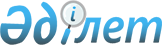 "Қазақстан Республикасының Бiрыңғай бюджеттiк сыныптамасын бекiту туралы" Қазақстан Республикасының Экономика және бюджеттiк жоспарлау министрiнiң N 3 бұйрығына N 6 өзгерiстер мен толықтырулар енгізу туралы
					
			Күшін жойған
			
			
		
					Қазақстан Республикасының Экономика және бюджеттік жоспарлау министрінің 2003 жылғы 6 қаңтардағы N 52 бұйрығы. Қазақстан Республикасы Әділет министрлігінде 2003 жылғы 15 қаңтарда тіркелді. Тіркеу N 2119. Күші жойылды - ҚР Экономика және бюджеттік жоспарлау министрінің 2005 жылғы 2 маусымдағы N 75 Бұйрығымен




-----------Бұйрықтан үзінді----------





      "Нормативтiк құқықтық актiлер туралы" Қазақстан Республикасының 1998 жылғы 24 наурыздағы Заңының 27 бабына жәнe Қазақстан Республикасы Үкiметiнiң 2004 жылғы 24 желтоқсандағы N 1362 "Қазақстан Республикасының Бірыңғай бюджеттiк сыныптамасын бекiту туралы" қаулысының қабылдануына сәйкес БҰЙЫРАМЫН:






      1. Осы бұйрыққа қосымшаға сәйкес Бiрыңғай бюджеттiк сыныптамасын бекiту бойынша бұйрықтардың күшi жойылды деп танылсын.






      2. Осы бұйрық қол қойылған күнiнен бастап қолданысқа енгiзiледi және 2005 жылғы 1 қаңтардан бастап қатынастарға әрекет етедi.





      Министр





Қазақстан Республикасы   






Экономика және бюджеттік  






жоспарлау Министрлігінің  






      2005 жылғы 2 маусымдағы  






N 75 бұйрығына қосымша  





Бiрыңғай бюджеттік сыныптамасын






бекiту бойынша бұйрық тізбесі





      


37. Қазақстан Республикасы Экономика және бюджеттік жоспарлау министрінің 2003 жылғы 6 қаңтардағы N 52 (тіркелген N 2119) "Қазақстан Республикасы Экономика және бюджеттік жоспарлау министрінің 2002 жылғы 23 қыркүйектегі N 3 "Бірыңғай бюджеттік сыныптаманы бекіту туралы, тіркелген N 2012" бұйрығына N 6 өзгерістер мен толықтырулар енгізу туралы" бұйрығы


...






-------------------------------------



      БҰЙЫРАМЫН:



      1. 2002 жылғы 16 қазандағы мемлекеттiк тiркеу N 2012, Қазақстан Республикасының Бiрыңғай бюджеттiк сыныптамасын бекiту туралы" Қазақстан Республикасының Экономика және бюджеттiк жоспарлау министрiнiң N 3 
 бұйрығына 
 мынадай өзгерiстер мен толықтырулар енгiзілсін:



      көрсетiлген қаулымен бекiтілген Қазақстан Республикасының Бiрыңғай бюджеттiк сыныптамасында:




      1) бюджет кiрiстерiнiң сыныптамасындағы 1 "Салық түсiмдерi" санатында:



      06 "Халықаралық саудаға және сыртқы операцияларға салықтар" сыныбындағы 1 "Кеден баждары" кiшi сыныбында:



      01 спецификасы мынадай редакцияда жазылсын:



      "01 кеден бажының бiрыңғай ставкасын қолданумен жеке тұлғалардан өндiрiп алынатын әкелiнетiн тауарларға кеден баждарын қоспағанда әкелiнетiн тауарларға кеден баждары";



      мынадай мазмұндағы 04 спецификасымен толықтырылсын:



      "04 Кеден бажының бiрыңғай ставкасын енгiзу нәтижесiнде жеке тұлғалардан өндiрiп алынатын әкелiнетiн тауарларға кеден баждары";



      08 "Заңдық мәндi iс-әрекеттердi жасағаны үшiн және (немесе) оған уәкiлеттiгi бар мемлекеттiк органдардың немесе лауазымды адамдардың құжаттар бергенi үшiн алынатын мiндеттi төлемдер" сыныбындағы 1 "Мемлекеттiк баж" кiшi сыныбында:



      02 спецификасы мынадай редакцияда жазылсын:



      "02 Сотқа берiлетiн талап арыздардан, ерекше өндiрiстегi iстер бойынша арыздардан (шағымдардан), жүгiну шағымдарынан, атқару парағының көшiрмесiн беру туралы мәселе бойынша сот анықтамасына жеке шағымдардан алынатын мемлекеттiк баж


***


";



      мынадай мазмұндағы 14, 15 және 16 спецификаларымен толықтырылсын:



      "14 Жүргiзушi куәлiктерiн бергенi үшін алынатын мемлекеттік баж



      15 Көлік құралдарын мемлекеттiк тiркеу туралы куәлiктер бергенi үшiн алынатын мемлекеттiк баж



      16 Мемлекеттік тіркеу нөмірі белгілерін бергені үшін алынатын мемлекеттік баж";



      "


* 


АХА - азаматтық хал актiлерi" жолынан кейiн мынадай мазмұндағы жолымен толықтырылсын:



      "Сотқа берiлетiн талап арыздардан, ерекше өндiрiстегi iстер бойынша арыздардан (шағымдардан), жүгiну шағымдарынан, атқару парағының көшiрмесiн беру туралы мәселе бойынша сот анықтамасына жеке шағымдардан алынатын мемлекеттiк баж*** - Сотқа берiлетiн талап арыздардан, ерекше өндiрiстегi iстер бойынша арыздардан (шағымдардан), жүгiну шағымдарынан, атқару парағының көшiрмесiн беру туралы мәселе бойынша сот анықтамасына жеке шағымдардан, сот бұйрығын шығару туралы арыздардан, сондай-ақ соттың шет ел соттары мен төрелiк соттарының шешiмдерi бойынша атқару парақтарын, құжаттардың көшiрмелерiн (телнұсқаларын) бергенi үшiн алынатын мемлекеттiк баж";




      2) бюджет шығыстарының функциональдық сыныптамасында:



      257, 502 және 694 бағдарлама әкiмшiлерi бюджет шығыстары функциональдық сыныптамасының барлық мәтiнi бойынша мынадай редакцияда жазылсын:




      "257 Жергiлiктi бюджеттен қаржыландырылатын ормандарды және хайуанаттар әлемiн қорғау жөнiндегi ауыл шаруашылығының атқарушы органы



      502 Қазақстан Республикасының Бас прокуратурасы



      694 Қазақстан Республикасы Президентiнiң Іс басқармасы";




      1 "Жалпы сипаттағы мемлекеттiк қызметтер" функционалдық тобында:



      1 "Мемлекеттiк басқарудың жалпы функцияларын орындайтын өкiлдi, атқарушы және басқа органдар" кiшi функциясында:



      101 "Қазақстан Республикасы Президентiнiң Әкiмшiлiгi" бағдарлама әкiмшiсi бойынша:



      030 "Мемлекеттiң iшкi және сыртқы саясатының стратегиялық аспектiлерiн болжамды-талдамалық қамтамасыз ету" бағдарламасындағы 030 кiшi бағдарламасы мынадай редакцияда жазылсын:



      "030 Қазақстан Республикасы Президентi жанындағы Қазақстан стратегиялық зерттеулер институты";



      мынадай мазмұндағы 602 және 603 бағдарламаларымен толықтырылсын:



      "602 "Байқоңыр" ғарыш айлағындағы арнаулы өкiлдiктi есептеу және ұйымдастыру техникасымен қамтамасыз ету



      603 Қазақстан Республикасының Президентi жанындағы Қазақстан стратегиялық зерттеулер институтын компьютерлiк және ұйымдастыру техникасымен қамтамасыз ету";



      102 "Қазақстан Республикасы Парламентiнiң Шаруашылық басқармасы" бағдарлама әкiмшiсi бойынша мынадай мазмұндағы 035 бағдарламасымен толықтырылсын:



      "035 Қазақстан Республикасы Парламентiнiң депутаттары бастамашы болған заң жобаларын әзiрлеу және сараптама жүргiзу";



      106 "Адам құқықтары жөнiндегi ұлттық орталық" бағдарлама әкiмшiсi бойынша мынадай мазмұндағы 200 және 600 бағдарламаларымен толықтырылсын:



      "200 Адам құқықтары жөнiндегi ұлттық орталықты материалдық-техникалық қамтамасыз ету



      600 Қазақстан Республикасының Парламентiн есептеу және ұйымдастыру техникасымен қамтамасыз ету";



      690 "Қазақстан Республикасының Орталық сайлау комиссиясы" бағдарлама әкiмшiсi бойынша мынадай мазмұндағы 032 бағдарламасымен толықтырылсын:



      "032 Қазақстан Республикасы Орталық сайлау комиссиясының сайлау материалдарының сақталуын қамтамасыз ету";



      694 "Қазақстан Республикасы Президентiнiң Іс басқармасы" бағдарлама әкiмшiсi бойынша:



      203 бағдарламасы мынадай редакцияда жазылсын:



      "203 Мемлекеттiк органдар үшiн автомашиналар паркiн жаңарту";



      мынадай мазмұндағы 205 бағдарламасымен толықтырылсын:



      "205 Литерлiк рейстердi жүзеге асыратын әуе кемелерiне арналған ангарларды арнайы жарақтандыру";




      2 "Қаржы қызметi" кiшi функциясында:



      217 "Қазақстан Республикасының Қаржы министрлiгi" бағдарлама әкiмшiсi бойынша:



      035 және 703 бағдарламалары мынадай редакцияда жазылсын:



      "035 Төлем жүйелерiнiң қызметтерi мен телекоммуникациялық қызмет көрсетулерге ақы төлеу



      703 Акциздiк және есептеу-бақылау маркаларын, қатаң есептегi бланкiлердi басып шығару";



      мынадай мазмұндағы 706 және 707 бағдарламаларымен толықтырылсын:



      "706 Трансферттiк бағаларды қолдану кезiнде мемлекеттiк бақылау үшiн пайдаланылатын ресми ақпараттар көзiн сатып алу



      707 Iрi салық төлеушiлердiң салықтық әкiмшiлiк етуiн қамтамасыз ету";



      220 "Қазақстан Республикасының Экономика және бюджеттiк жоспарлау министрлiгi" бағдарлама әкiмшiсi бойынша:



      030 бағдарламасы мынадай редакцияда жазылсын:



      "030 Халықаралық қаржы ұйымдарымен бiрлескен талдамалық зерттеулер";



      мынадай мазмұндағы 031 және 201 бағдарламаларымен толықтырылсын:



      "031 Республикалық бюджет комиссиясының отырыстарын жүргiзудi ұйымдастыру



      201 Республикалық бюджет комиссиясының жұмыс органын жарақтандыру";



      мынадай мазмұндағы 003 кiшi бағдарламасы бар 002, 016, 023, 029 бағдарламаларымен 277 бағдарлама әкiмшiсiмен толықтырылсын:



      "277 жергiлiктi бюджеттен қаржыландырылатын "Ақтау теңiз порты" арнайы экономикалық аймағы бойынша атқарушы органы"



      002 Жергiлiктi деңгейдегi әкiмшiлiк шығыстары



      003 Жергiлiктi органдардың аппараттары



      016 Табиғи және техногендiк сипаттағы төтенше жағдайларды және өзге де болжанбаған шығыстарды жою үшiн Қазақстан Республикасы Үкiметiнiң резервiнен iс-шараларды өткiзу



      023 Өкiлдiк шығыстарға қаражат есебiнен iс-шараларды өткiзу



      029 Қазақстан Республикасы Үкiметiнiң резервiнен соттардың шешiмдерi бойынша Үкiметтiң, орталық мемлекеттiк органдардың және олардың аумақтық бөлiмшелерiнiң мiндеттемелерiн орындау";



      406 "Республикалық бюджеттiң атқарылуын бақылау жөнiндегi есеп комитетi" бағдарлама әкiмшiсi бойынша мынадай мазмұндағы 602 бағдарламасымен толықтырылсын:



      "602 Қаржы бақылау объектiлерi бойынша ақпараттық деректер базасын құру";



      619 "Қазақстан Республикасының Кедендiк бақылау агенттiгi" бағдарлама әкiмшiсi бойынша мынадай мазмұндағы 030 кiшi бағдарламасы бар 033, 030 және 032 бағдарламаларымен, 030 кiшi бағдарламасы бар 034 және 300 бағдарламаларымен толықтырылсын:



      "030 Кедендiк органдарды нормативтiк құқықтық актiлермен қамтамасыз ету



      032 Тәуелсiз сарапшыға кедендiк төлемдер мен салықтардың бюджетке қосымша түскенi үшiн сыйақы төлеу



      033 Қазақстан Республикасы кеден қызметiнiң шетелдегi қызметiн қамтамасыз ету



      030 Ресей Федерациясының Кеден қызметi жанындағы Қазақстан Республикасы Кеден қызметiнiң өкiлдiгi



      034 Кеден органдарының сараптама қызметiн жетiлдiру



      030 Орталық кеден зертханасы



      300 "Ақтау Теңiзпорты" АЭА аумағында кеден бекетiнiң ғимаратын салу";




      3 "Сыртқы саяси қызмет" кiшi функциясында:



      102 "Қазақстан Республикасы Парламентiнiң Шаруашылық басқармасы" бағдарлама әкiмшiсi бойынша мынадай мазмұндағы 036 бағдарламасымен толықтырылсын:



      "036 Парламенттiк ассамблеяның Трансазиялық форумын өткiзу";



      204 "Қазақстан Республикасының Сыртқы iстер министрлiгi" бағдарлама әкiмшiсi бойынша:



      006 "Өткен жылдардың мiндеттемелерiн орындау" бағдарламасындағы 030 кiшi бағдарламасы мынадай редакцияда жазылсын:



      "030 Жылжымайтын мүлiктi Қазақстан Республикасының меншiгiне сатып алуға алынған кредиттердi өтеу жөнiндегi мiндеттемелердi орындау";



      мынадай мазмұндағы 069, 204 және 500 бағдарламаларымен толықтырылсын:



      "069 Қазақстан Республикасының шетелдегi дипломатиялық өкiлдiктерiмен қорғалған байланыс жүйесiн құру



      204 Елшiлiктер үшiн автомашиналар сатып алу



      500 Қазақстан Республикасы Сыртқы iстер министрлiгiнiң ақпараттық жүйелерiн сүйемелдеу";




      4 "Iргелi ғылыми зерттеулер" кiшi функциясындағы 225 "Қазақстан Республикасының Бiлiм және ғылым министрлiгi" бағдарлама әкiмшiсi бойынша:



      030 "Iргелi және қолданбалы ғылыми зерттеулер" бағдарламасы мынадай мазмұндағы 032 және 033 кiшi бағдарламаларымен толықтырылсын:



      "032 Ғылым қоры арқылы гранттар бойынша iргелi, бастамашылық және тәуекел ғылыми зерттеулер жүргiзу



      033 Қолданбалы ғылыми зерттеулер жүргiзу";



      мынадай мазмұндағы 700 және 702 бағдарламаларымен толықтырылсын:



      "700 Иондалған сәулелену көздерiн ауыстыру, жаңаларын құрастыру және таусылғанын көму



      702 Ұлттық ғылыми кiтапхананы ғылыми әдебиетпен қамтамасыз ету";




      5 "Жоспарлау және статистикалық қызмет" кiшi функциясында 220 "Қазақстан Республикасының Экономика және бюджеттiк жоспарлау



министрлiгі" бағдарлама әкiмшісi бойынша мынадай мазмұндағы 601 бағдарламасымен толықтырылсын:



      "601 Мемлекеттiк басқарудың ахуал жүйесiн құру";




      9 "Жалпы сипаттағы өзге де мемлекеттiк қызметтерi кiшi функциясында 220 "Қазақстан Республикасының Экономика және бюджеттiк жоспарлау министрлігі" бағдарлама әкiмшiсi бойынша мынадай мазмұндағы 200 бағдарламасымен толықтырылсын:



      "200 Қазақстан Республикасы Экономика және бюджеттiк жоспарлау министрлiгiнiң материалдық-техникалық базасын нығайту";




      2 "Қорғаныс" функцияналдық тобында:



      1 "Әскери мұқтаждар" кiшi функциясында:



      208 "Қазақстан Республикасының Қорғаныс министрлiгі" бағдарлама әкiмшiсi бойынша:



      032, 041 және 051 бағдарламалары мынадай редакцияда жазылсын:



      "032 Әскерге шақырылатындарды әскери-техникалық мамандықтар бойынша даярлау



      041 Қарулы Күштер инфрақұрылымының жұмыс істеуiн қамтамасыз ету



      051 Қару-жарақты, әскери және өзге де техниканы, байланыс жүйелерiн жаңғырту мен сатып алу және қалпына келтiру";



      мынадай мазмұндағы 043, 053 және 054 бағдарламаларымен толықтырылсын:



      "043 Сатып алынған әскери техника үшiн берешектi өтеу



      053 "Бронетанк жөндеу зауыты" PMК-нiң жарғылық капиталын ұлғайту



      054 "Қазақстан Республикасы Қарулы Күштерiн геоақпараттық қамтамасыз ету орталығы РМК-нiң жарғылық капиталын ұлғайту";



      076 "Елдiң қорғаныс қабiлетiн қамтамасыз ету" бағдарламасы мынадай мазмұндағы 041 кiшi бағдарламасымен толықтырылсын:



      "041 Қазақстан Республикасы Қарулы Күштерiн өртке қарсы қорғаумен қамтамасыз ету";



      678 "Қазақстан Республикасының Республикалық ұланы" бағдарлама әкiмшісi бойынша:



      076 "Күзетiлетiн тұлғалардың қауiпсiздiгiн қамтамасыз етуге және рәсiмдi салтанаттарды орындауға қатысу" бағдарламасында:



      030 кiшi бағдарламасы мынадай редакцияда жазылсын:



      "030 Орталық аппарат";



      мынадай мазмұндағы 031 кiшi бағдарламасымен толықтырылсын:



      "031 Әскери бөлiмдердi ұстау";



      мынадай мазмұндағы 304 бағдарламасымен толықтырылсын:



      "304 Астана қаласында Республикалық ұланның кешендi ғимаратын салу";




      2 "Төтенше жағдайлар бойынша жұмысты ұйымдастыру" кiшi функциясында:



      105 "Әкiм аппараты" бағдарламасының әкiмшiсi бойынша мынадай мазмұндағы 073 бағдарламасымен толықтырылсын:



      "073 Қордай ауданындағы су басу салдарын жою";



      308 "Қазақстан Республикасының Төтенше жағдайлар жөнiндегi агенттiгi" бағдарлама әкiмшiсі бойынша мынадай мазмұндағы 030, 031, 032 және 036 кiшi бағдарламалары бар 208, 036, 050, 051, 216, 300, 302, 400 және 700 бағдарламаларымен толықтырылсын:



      "036 "Қазқұтқару" бөлiмшесi құтқарушыларының жыл сайынғы республикалық (халықаралық) жиын-семинарын өткiзу



      050 Өрт қауіпсiздiгi саласындағы сынақтарды талдау және жүргiзу



      051 Қазақстан Республикасының Төтенше жағдайлар жөнiндегi агенттiгiн Астана қаласына көшiру



      208 Төтенше жағдайлар жөнiндегi мекемелердi материалдық-техникалық жарақтандыру



      030 Республикалық жедел құтқару жасағының активтер сатып алуы



      031 Әскери бөлiмдердiң активтер сатып алуы



      032 Аймақтық аэромобильдiк авариялық-құтқару жасақтарының активтер сатып алуы



      036 "Қазселденқорғау" мемлекеттiк мекемесiнiң активтер сатып алуы



      216 Сел тасқындарын бақылаудың автоматтандырылған жүйелерiн жасау



      300 Талғар өзенiнде сел ұстайтын бөгет салу



      302 Қарғалы өзенiнде селге қарсы құрылыс салу



      400 Қордай ауданындағы су тасқынының зардаптарын жоюға Жамбыл облыстық бюджетiне берiлетiн мақсатты трансферттер



      700 Астана қаласының сол жақ жағалауының құрылыстарын тасқын судың басып қалуынан қорғаудың жобалау-сметалық құжаттамаларын дайындау";




      3 "Қоғамдық тәртіп және қауіпсiздiк" функционалдық тобында:



      1 "Құқық қорғау қызметi" кiшi функциясында:



      201 "Қазақстан Республикасының Iшкi iстер министрлiгі" бағдарлама әкiмшiсi бойынша:



      мынадай мазмұндағы 031 кiшi бағдарламасы бар 006 бағдарламасымен толықтырылсын:



      "006 Өткен жылдардың мiндеттемелерiн орындау



      031 Астана қаласындағы Қазақстан Республикасының Ішкi iстер министрлiгінiң әкiмшілік ғимараты құрылысы бойынша кредиторлық берешектi өтеу";



      049 бағдарламасы мынадай редакцияда жазылсын:



      "049 Қазақстан Республикасы Iшкi iстер министрлiгiнiң iшкi әскерлерi әскери бөлiмдерiнiң жауынгерлiк дайындығын арттыру";



      мынадай мазмұндағы 053, 063, 064, 206, 207, 211 және 600 бағдарламаларымен толықтырылсын:



      "053 Қазақстан Республикасына келген шетелдiк адамдарды миграциялық карточкалармен қамтамасыз ету



      063 Орталық аппарат пен аумақтық органдардың қызметкерлерi мен әскери қызметшiлерiн нысанды киiм-кешекпен қамтамасыз ету



      064 Орталық аппарат пен аумақтық органдардың қызметкерлерiне



тұрғын үйді күтіп-ұстауға және коммуналдық қызметтерге шығыстарды өтеу 



      206 Тергеу изоляторларын медициналық жабдықтармен жарақтандыру



      207 Саперлiк бөлiмшелердi материалдық-техникалық жарақтандыру



      211 Әкiмшiлiк ғимаратты материалдық-техникалық жарақтандыру



      600 3-мемлекеттік жоба";



      618 "Қазақстан Республикасының Қаржы полициясы агенттiгі" бағдарлама әкiмшісi бойынша мынадай мазмұндағы 004, 033, 034, 036, 037 және 038 бағдарламаларымен толықтырылсын:



      "004 Тергеу iсiнде адвокаттардың еңбегiне ақы төлеу



      033 Қылмыстық сот iстерiне қатысушыларға iс жүргізу шығындарын өтеу



      034 Қаржы полициясы органдарын нормативтiк құқықтық актілермен және қатаң eceптeгi бланкiлермен қамтамасыз ету



      036 Қылмыстық процеске қатысатын адамдарды мемлекеттiк қорғау



      037 Орталық аппарат пен аумақтық органдардың қызметкерлерiне тұрғын үйдi ұстауға және коммуналдық қызметтерге шығыстарды өтеу



      038 Қаржы полициясының арнайы мұрағатын құру";




      2 "Құқықтық қызмет" кiшi функциясында 221 "Қазақстан Республикасының Әдiлет министрлiгi" бағдарлама әкiмшiсi бойынша мынадай мазмұндағы 048 бағдарламасымен толықтырылсын:



      "048 Құқықтық насихат";




      4 "Заңды және құқықтық тәртiптi қамтамасыз ету жөнiндегi қызмет" кiшi функциясында 502 "Қазақстан Республикасының Бас прокуратурасы" бағдарлама әкiмшiсi бойынша мынадай мазмұндағы 039, 040 және 602 бағдарламаларымен толықтырылсын:



      "039 Қылмыс жасаған адамдарды экстрадициялауды қамтамасыз ету



      040 Кеден баждары мен төлемдерi бойынша берешектi өтеу



      602 Прокуратура органдарын есептеу және ұйымдастыру техникасымен қамтамасыз ету";




      5 "Жеке тұлғаның, қоғамның және мемлекеттiң қауiпсiздiгiн қамтамасыз ету жөнiндегi қызмет" кiшi функциясында:



      104 "Қазақстан Республикасы Премьер-Министрiнiң Кeңceci" бағдарлама әкiмшiсi мынадай мазмұндағы 036 бағдарламасымен толықтырылсын:



      "036 Мемлекеттiк органдардың ақпараттық қауiпсiздiгiн қамтамасыз ету";



      201 "Қазақстан Республикасының Iшкi iстер министрлiгi" бағдарлама әкiмшiсi бойынша:



      056 бағдарламасындағы 030 кiшi бағдарламасы мынадай редакцияда жазылсын:



      "030 Кинологиялық орталық";



      мынадай мазмұндағы 104 және 306 бағдарламаларымен толықтырылсын:



      "104 Нашақорлық пен есiрткі бизнесiне қарсы күрес мемлекеттiк бағдарламасы



      306 Кинология орталығының питомнигiн қайта жаңарту";



      мынадай мазмұндағы 104 бағдарламасымен 221 бағдарлама әкiмшiсiмен толықтырылсын:



      "221 Қазақстан Республикасының Әдiлет министрлiгі



      104 Нашақорлық пен есiрткi бизнесiне қарсы күрес мемлекеттік бағдарламасы";



      мынадай мазмұндағы 104 бағдарламасымен 225 бағдарлама әкiмшiсiмен толықтырылсын:



      "225 Қазақстан Республикасының Бiлiм және ғылым министрлігі



      104 Нашақорлық пен есiрткi бизнесiне қарсы күрес мемлекеттiк бағдарламасы";



      мынадай мазмұндағы 104 бағдарламасымен 226 бағдарлама әкiмшiсiмен толықтырылсын:



      "226 Қазақстан Республикасының Денсаулық сақтау министрлiгі



      104 Нашақорлық пен есiрткi бизнесiне қарсы күрес мемлекеттiк бағдарламасы";



      мынадай мазмұндағы 104 бағдарламасымен 230 бағдарлама әкiмшiсімен толықтырылсын:



      "230 Қазақстан Республикасының Мәдениет, ақпарат және қоғамдық келiсiм министрлiгi



      104 Нашақорлық пен есiрткi бизнесiне қарсы күрес мемлекеттiк бағдарламасы";



      мынадай мазмұндағы 104 бағдарламасымен 233 бағдарлама әкiмшiсiмен толықтырылсын:



      "233 Қазақстан Республикасының Индустрия және сауда министрлiгi



      104 Нашақорлық пен есiрткi бизнесiне қарсы күрес мемлекеттiк бағдарламасы";



      410 "Қазақстан Республикасының Ұлттық қауiпсiздiк комитеті" бағдарлама әкімшiсi мынадай мазмұндағы 045 және 104 бағдарламаларымен толықтырылсын:



      "045 Кеден баждары мен төлемдерi бойынша берешектi өтеу



      104 "Нашақорлық пен есiрткi бизнесiне қарсы күрес мемлекеттiк бағдарламасы";



      мынадай мазмұндағы 104 бағдарламасымен 613 бағдарлама әкiмшiсiмен толықтырылсын:



      "613 Қазақстан Республикасының Туризм және спорт жөнiндегi агенттiгi



      104 "Нашақорлық пен есiрткi бизнесiне қарсы күрес мемлекеттiк бағдарламасы";



      мынадай мазмұндағы 104 бағдарламасымен 618 бағдарлама әкiмшiсiмен толықтырылсын:



      "618 Қазақстан Республикасының Кедендiк бақылау агенттiгi



      104 "Нашақорлық пен есiрткi бизнесiне қарсы күрес мемлекеттiк бағдарламасы";



      мынадай мазмұндағы 104 бағдарламасымен 619 бағдарлама әкiмшiсiмен толықтырылсын:



      "619 Қазақстан Республикасының Кедендiк бақылау агенттiгi



      104 "Нашақорлық пен есiрткi бизнесiне қарсы күрес мемлекеттік бағдарламасы";




      6 "Қылмыстық-орындау жүйесi" кiшi Функциясында 221 "Қазақстан Республикасының Әдiлет министрлiгi" бағдарлама әкiмшiсi бойынша мынадай мазмұндағы 053, 303, 304, 305 және 306 бағдарламаларымен толықтырылсын:



      "053 Қылмыстық-атқару жүйесi мекемелерiнiң бюджетке түсетiн салықтар жөнiндегi берешегiн өтеу



      303 Қызылорда қаласында қабырға материалдарын жасайтын зауыттың базасын жалпы режимдегі түзеу колониясы етiп қайта жаңарту



      304 Жамбыл облысында психоневрологиялық интернат үйiн жалпы режимдегi түзеу колониясы етiп қайта жаңарту



      305 Шығыс Қазақстан облысы Солнечный кентiндегi әскери қалашықты әйелдерге арналған түзеу колониясы етiп қайта жаңарту



      306 Ақтөбе облысы Жем кентіндегi "Ембi-5" әскери объектiсiн қатаң режимдегi түзеу колониясы етiп қайта жаңарту";




      4 "Бiлiм бepу" функционалдық тобында:



      2 "Жалпы бастауыш, жалпы негiзгi, жалпы орта бiлiм бepу" кiшi функциясында:



      225 "Қазақстан Республикасының Бiлiм және ғылым министрлiгi" бағдарлама әкiмшiсi бойынша:



      038 бағдарламасы мынадай редакцияда жазылсын:



      "038 Республикалық мектеп олимпиадаларын өткiзу";



      мынадай мазмұндағы 030, 031, 032, 033, 034, 035 және 036 кiшi бағдарламалары бар 202 бағдарламасымен, 033, 034, 036 және 037 кiшi бағдарламалары бар 322 және 320 бағдарламаларымен, 032, 033, 034, 035 және 043 кiшi бағдарламалары бар 400, 403 және 701 бағдарламаларымен толықтырылсын:



      "202 Республикалық мектеп-интернаттар үшiн негiзгi құралдар сатып алу



      030 Шымкент республикалық әскери мектеп-интернаты үшiн негiзгi құралдар сатып алу



      031 Қарағанды республикалық әскери мектеп-интернаты үшiн негiзгi құралдар сатып алу



      032 Б.Момышұлы атындағы Алматы республикалық әскери мектеп-интернаты үшiн негiзгi құралдар сатып алу



      033 А.Жұбанов атындағы Республикалық қазақ орта музыка мектеп-интернаты үшiн негiзгi құралдар сатып алу



      034 О.Жәутiков атындағы Республикалық физика-математика мектеп-интернаты үшiн негiзгi құралдар сатып алу



      035 Қазақ тiлi мен әдебиетiн тереңдетiп оқытатын Республикалық мектеп-интернаты үшiн негiзгi құралдар сатып алу



      036 К.Байсейiтова атындағы дарынды балаларға арналған Республикалық орта мамандандырылған музыка мектеп-интернаты үшiн негiзгi құралдар сатып aлу



      320 "Балдәурен" Республикалық балаларды сауықтыру лагерi объектiлерiнiң құрылысын және қайта жаңартуды аяқтау



      322 Республикалық мектеп-интернаттардың ғимараттарын салу, күрделi жөндеу және қайта жаңарту



      033 К.Байсейiтова атындағы дарынды балаларға арналған Республикалық орта мамандандырылған музыка мектеп-интернатының ғимараттарын күрделi жөндеу



      034 А.Жұбанов атындағы Республикалық қазақ орта музыка мектеп-интернатының ғимараттарын қайта жаңарту



      036 О.Жәутiков атындағы Республикалық физика-математика мектеп-интернаты ғимараттарын күрделi жөндеу



      037 Қазақ тiлi мен әдебиетiн тереңдетiп оқытатын Республикалық мектеп-интернаттың спорт кешенiн салудың жобалау-сметалық құжаттамасын әзiрлеу



      400 Ауыл мектептерiн салуға облыстық бюджеттерге берiлетiн мақсатты инвестициялық трансферттер



      032 Ауыл мектептерiн салуға Атырау облыстық бюджетiне берiлетiн мақсатты инвестициялық трансферттер



      033 Ауыл мектептерiн салуға Алматы облыстық бюджетiне берiлетiн мақсатты инвестициялық трансферттер



      034 Ауыл мектептерiн салуға Шығыс Қазақстан облыстық бюджетiне берiлетiн мақсатты инвестициялық трансферттер



      035 Ауыл мектептерiн салуға Жамбыл облыстық бюджетiне берiлетiн мақсатты инвестициялық трансферттер



      043 Ауыл мектептерiн салуға Оңтүстiк Қазақстан облыстық бюджетiне берiлетiн мақсатты инвестициялық трансферттер



      403 Железинка селолық мектебiн салуға Павлодар облыстық бюджетiне түсетiн мақсатты инвестициялық трансферттер



      701 Жаңа буын оқулықтарын және оқу-әдiстемелiк кешендерiн әзiрлеу және сапасын анықтау, сондай-ақ республикалық деңгейдегi орташа жалпы бiлiм беретiн ұйымдарды және шетелдегi қазақ диаспорасын қорландыру циклi бойынша оқулықтармен қамтамасыз ету";



      613 "Қазақстан Республикасының Туризм және спорт жөнiндегi агенттiгi" бағдарлама әкiмшiсi бойынша:



      031 "Дарынды балаларды мемлекеттiк қолдау" бағдарламасындағы 032 кiшi бағдарламасы мынадай редакцияда жазылсын:



      "032 Риддер қаласындағы спорттағы дарынды балаларға арналған республикалық мектеп-интернат";



      мынадай мазмұндағы 301 бағдарламасымен толықтырылсын:



      "301 Алматы қаласындағы республикалық спорттық мектеп-интернатын салу";




      4 "Орта кәсiби бiлiм бepу" кiшi функциясында:



      201 "Қазақстан Республикасының Iшкi iстер министрлiгi" бағдарлама әкiмшiсi мынадай мазмұндағы 309 бағдарламасымен толықтырылсын:



      "309 Қазақстан Республикасының Iшкi iстер министрлiгiнiң Ақтөбе заң колледжiнiң бас оқу корпусын салу";



      226 "Қазақстан Республикасының Денсаулық сақтау министрлiгi" бағдарлама әкiмшiсi мынадай мазмұндағы 306 бағдарламасымен толықтырылсын:



      "306 Республикалық медициналық колледждi күрделi жөндеу";




      5 "Қосымша кәсiби бiлiм бepу" кiшi функциясында:



      мынадай мазмұндағы 005 кiшi бағдарламасы бар 010 бағдарламасымен 101 бағдарлама әкiмшiсiмен толықтырылсын:



      "101 Қазақстан Республикасы Президентiнiң Әкiмшiлiгi



      010 Кадрлардың бiлiктiлiгiн арттыру және оларды қайта даярлау



      005 Мемлекеттiк қызметшiлердiң бiлiктiлiгiн арттыру";



      мынадай мазмұндағы 005 кiшi бағдарламасы бар 010 бағдарламасымен 102 бағдарлама әкiмшiсiмен толықтырылсын:



      "102 Қазақстан Республикасы Парламентiнiң Шаруашылық басқармасы



      010 Кадрлардың бiлiктiлiгiн арттыру және оларды қайта даярлау



      005 Мемлекеттiк қызметшiлердiң бiлiктiлiгiн арттыру";



      104 "Қазақстан Республикасы Премьер-Министрiнiң Кеңсесi" бағдарлама әкiмшiсi бойынша 010 "Кадрлардың бiлiктiлiгiн арттыру және оларды қайта даярлау" бағдарламасы мынадай мазмұндағы 005 кiшi бағдарламасымен толықтырылсын:



      "005 Мемлекеттiк қызметшiлердiң бiлiктiлiгiн арттыру";



      105 "Әкiм аппараты" бағдарлама әкiмшiсi бойынша мынадай мазмұндағы 077 бағдарламасымен толықтырылсын:



      "077 Мемлекеттiк қызметшiлердiң бiлiктiлігiн арттыру және қайта даярлау мекемелерiнiң материалдық-техникалық базасын нығайту";



      204 "Қазақстан Республикасының Сыртқы iстер министрлiгi" бағдарлама әкiмшiсi бойынша 010 "Кадрлардың бiлiктiлiгiн арттыру және оларды қайта даярлау" бағдарламасы мынадай мазмұндағы 005 кiшi бағдарламасымен толықтырылсын:



      "005 Мемлекеттiк қызметшiлердiң бiлiктiлiгiн арттыру";



      215 "Қазақстан Республикасының Көлiк және коммуникациялар министрлiгi" бағдарлама әкiмшiсi мынадай мазмұндағы 005 кiшi бағдарламасы бар 010 бағдарламасымен толықтырылсын:



      "010 Кадрлардың бiлiктiлiгiн арттыру және оларды қайта даярлау



      005 Мемлекеттiк қызметшiлердiң бiлiктiлiгiн арттыру";



      мынадай мазмұндағы 005 кiшi бағдарламасы бар 010 бағдарламасымен 220 бағдарлама әкiмшiсiмен толықтырылсын:



      "220 Қазақстан Республикасының Экономика және бюджеттiк жоспарлау министрлiгi



      010 Кадрлардың бiлiктiлiгiн арттыру және оларды қайта даярлау



      005 Мемлекеттiк қызметшiлердiң бiлiктiлiгiн арттыру";



      225 "Қазақстан Республикасының Бiлiм және ғылым министрлiгi" бағдарлама әкiмшiсi бойынша 010 "Кадрлардың бiлiктiлiгiн арттыру және оларды қайта даярлау" бағдарламасы мынадай мазмұндағы 005 кiшi бағдарламасымен толықтырылсын:



      "005 Мемлекеттiк қызметшiлердiң бiлiктiлiгiн арттыру";



      мынадай мазмұндағы 005 кiшi бағдарламасы бар 010 бағдарламасымен 230 бағдарлама әкiмшiсiмен толықтырылсын:



      "230 Қазақстан Республикасының Мәдениет, ақпарат және қоғамдық келiсiм министрлiгi



      010 Кадрлардың бiлiктiлiгiн арттыру және оларды қайта даярлау



      005 Мемлекеттiк қызметшiлердiң бiлiктiлiгiн арттыру";



      мынадай мазмұндағы 005 кiшi бағдарламасы бар 010 бағдарламасымен 231 бағдарлама әкiмшiсiмен толықтырылсын:



      "231 Қазақстан Республикасының Энергетика және минералдық ресурстар министрлiгi



      010 Кадрлардың бiлiктiлiгiн арттыру және оларды қайта даярлау



      005 Мемлекеттiк қызметшiлердiң бiлiктiлiгiн арттыру";



      233 "Қазақстан Республикасының Индустрия және сауда министрлiгi" бағдарлама әкiмшiсi бойынша 010 "Кадрлардың бiлiктiлiгiн арттыру және оларды қайта даярлау" бағдарламасы мынадай мазмұндағы 005 кiшi бағдарламасымен толықтырылсын:



      "005 Мемлекеттiк қызметшiлердiң бiлiктiлiгiн арттыру";



      мынадай мазмұндағы 005 кiшi бағдарламасы бар 010 бағдарламасымен 234 бағдарлама әкiмшiсiмен толықтырылсын:



      "234 Қазақстан Республикасының Қоршаған ортаны қорғау министрлiгi



      010 Кадрлардың бiлiктiлiгiн арттыру және оларды қайта даярлау



      005 Мемлекеттiк қызметшiлердiң бiлiктiлiгiн арттыру";



      308 "Қазақстан Республикасының Төтенше жағдайлар жөнiндегi агенттiгi" бағдарлама әкiмшiсi бойынша 010 "Кадрлардың бiлiктiлiгiн арттыру және оларды қайта даярлау" бағдарламасы мынадай мазмұндағы 031 кiшi бағдарламасымен толықтырылсын:



      "031 Шетелде кадрлардың бiлiктiлiгiн арттыру және оларды қайта даярлау";



      мынадай мазмұндағы 005 кiшi бағдарламасы бар 010 бағдарламасымен 406 бағдарлама әкiмшiсiмен толықтырылсын:



      "406 Республикалық бюджеттiң атқарылуын бақылау жөнiндегi есеп комитетi



      010 Жергiлiктi деңгейдегi кадрлардың біліктілiгiн арттыру және қайта дайындау



      005 Мемлекеттiк қызметшiлердiң бiлiктілігiн арттыру";



      501 "Қазақстан Республикасының Жоғарғы Соты" бағдарлама әкiмшiсi бойынша 010 "Жергiлiктi деңгейдегi кадрлардың бiлiктілігiн арттыру және қайта дайындау" бағдарламасы мынадай мазмұндағы 005 кiшi бағдарламасымен толықтырылсын:



      "005 Мемлекеттiк қызметшiлердiң бiлiктiлiгін арттыру";



      мынадай мазмұндағы 005 кiшi бағдарламасы бар 010 бағдарламасымен 502 бағдарлама әкiмшiсiмен толықтырылсын:



      "502 Қазақстан Республикасының Бас прокуратурасы



      010 Жергiлiктi деңгейдегi кадрлардың бiлiктiлiгiн арттыру және қайта дайындау



      005 Мемлекеттiк қызметшілердiң бiлiктiлiгін арттыру";



      мынадай мазмұндағы 005 кiшi бағдарламасы бар 010 бағдарламасымен 605 бағдарлама әкiмшiсiмен толықтырылсын:



      "605 Қазақстан Республикасының Көшi-қон және демография жөніндегi агенттiгi



      010 Жергiлiктi деңгейдегi кадрлардың бiлiктiлiгiн арттыру және қайта дайындау



      005 Мемлекеттiк қызметшілердiң біліктiлiгін арттыру";



      мынадай мазмұндағы 005 кiшi бағдарламасы бар 010 бағдарламасымен 613 бағдарлама әкiмшiсiмен толықтырылсын:



      "613 Қазақстан Республикасының Туризм және спорт жөнiндегi агенттiгi



      010 Жергiлiктi деңгейдегi кадрлардың біліктiлігін арттыру және қайта дайындау



      005 Мемлекеттiк қызметшiлердің біліктілігін арттыру";



      мынадай мазмұндағы 005 кiшi бағдарламасы бар 010 бағдарламасымен 614 бағдарлама әкiмшiсiмен толықтырылсын:



      "614 Қазақстан Республикасының Жер ресурстарын басқару жөнiндегi агенттігi



      010 Жергiлiктi деңгейдегі кадрлардың бiлiктiлiгiн арттыру және қайта дайындау



      005 Мемлекеттiк қызметшiлердiң бiлiктiлiгін арттыру";



      мынадай мазмұндағы 005 кiшi бағдарламасы бар 010 бағдарламасымен 617 бағдарлама әкiмшісiмен толықтырылсын:



      "617 Қазақстан Республикасының Мемлекеттiк материалдық резервтер жөнiндегi агенттігі



      010 Жергілiктi деңгейдегi кадрлардың бiлiктiлiгiн арттыру және қайта дайындау



      005 Мемлекеттiк қызметшiлердiң бiлiктiлiгін арттыру";



      мынадай мазмұндағы 005 кiшi бағдарламасы бар 010 бағдарламасымен 618 бағдарлама әкiмшiсiмен толықтырылсын:



      "618 Қазақстан Республикасының Қаржы полициясы агенттiгi



      010 Жергiлiктi деңгейдегі кадрлардың бiлiктiлiгiн арттыру және қайта дайындау



      005 Мемлекеттiк қызметшiлердiң бiлiктiлiгін арттыру";



      мынадай мазмұндағы 005 кiшi бағдарламасы бар 010 бағдарламасымен 619 бағдарлама әкiмшiсiмен толықтырылсын:



      "619 Қазақстан Республикасының Кедендiк бақылау агенттiгi



      010 Жергiлiктi деңгейдегi кадрлардың бiлiктiлiгiн арттыру және қайта дайындау



      005 Мемлекеттiк қызметшiлердiң бiлiктiлiгін арттыру";



      мынадай мазмұндағы 005 кiшi бағдарламасы бар 010 бағдарламасымен 620 бағдарлама әкiмшiсiмен толықтырылсын:



      "620 Қазақстан Республикасының Табиғи монополияларды реттеу және бәсекелестiктi қорғау жөнiндегi агенттiгi



      010 Жергiлiктi деңгейдегi кадрлардың бiлiктiлiгiн арттыру және қайта дайындау



      005 Мемлекеттiк қызметшiлердiң бiлiктiлiгін арттыру";



      мынадай мазмұндағы 005 кiшi бағдарламасы бар 010 бағдарламасымен 637 бағдарлама әкiмшiсiмен толықтырылсын:



      "637 Қазақстан Республикасының Конституциялық Кеңесi 010 Жергiлiктi деңгейдегi кадрлардың бiлiктiлiгiн арттыру және қайта дайындау



      005 Мемлекеттiк қызметшiлердiң бiлiктiлiгін арттыру";



      мынадай мазмұндағы 005 кiшi бағдарламасы бар 010 бағдарламасымен 690 бағдарлама әкiмшiсiмен толықтырылсын:



      "690 Қазақстан Республикасының Орталық сайлау комиссиясы



      010 Жергiлiктi деңгейдегi кадрлардың бiлiктiлiгiн арттыру және қайта дайындау



      005 Мемлекеттiк қызметшiлердiң бiлiктiлiгін арттыру";



      мынадай мазмұндағы 005 кiшi бағдарламасы бар 010 бағдарламасымен 694 бағдарлама әкiмшiсiмен толықтырылсын:



      "694 Қазақстан Республикасы Президентiнiң Іс басқармасы



      010 Жергiлiктi деңгейдегi кадрлардың бiлiктiлiгiн арттыру және қайта дайындау



      005 Мемлекеттiк қызметшiлердiң бiлiктiлiгін арттыру";




      6 "Жоғары және жоғары оқу орнынан кейiн кәсiби бiлiм беру" кiшi функциясында:



      201 "Қазақстан Республикасының Iшкi iстер министрлiгi" бағдарлама әкiмшiсi бойынша:



      009 "Жоғары оқу орындарында кадрлар даярлау" бағдарламасындағы 033 кiшi бағдарламасы мынадай редакцияда жазылсын:



      "033 Iшкi әскерлердiң жоғары әскери училищесi, Петропавл қаласы";



      мынадай мазмұндағы 313 бағдарламасымен толықтырылсын:



      "313 Iшкi әскерлердiң Петропавл жоғары әскери училищесiндегi оқу-тұрғын үй кешенін салу";



      225 "Қазақстан Республикасының Бiлiм және ғылым министрлiгi" бағдарлама әкiмшiсi бойынша:



      051 бағдарламасы мынадай редакцияда жазылсын:



      "051 "Болашақ" бағдарламасы шеңберiнде шетелдегi жоғары оқу орындарында кадрлар даярлау";



      мынадай мазмұндағы 030 кiшi бағдарламасы бар 073, 059, 060 және 065 бағдарламаларымен толықтырылсын:



      "059 "Болашақ" бағдарламасын iске асыру үшiн байланыс қызметтерiне ақы төлеу



      060 Қазақстан Республикасы Бiлiм және ғылым министрлiгi жоғары оқу орындарының әскери кафедраларында запастағы офицерлердi даярлау



      065 Ұлттық жоғары оқу орындары профессор-оқытушы құрамының және басшы қызметкерлерiнiң белгiленген жалақыларына арттыратын коэффициенттi төлеуге субсидиялар



      073 Жоғары кәсiптiк оқу орындарында кадрлар даярлау



      030 Құрманғазы атындағы Қазақ ұлттық консерваториясы";



      226 "Қазақстан Республикасының Денсаулық сақтау министрлiгi" бағдарлама әкiмшiсi бойынша мынадай мазмұндағы 045, 046 және 308 бағдарламаларымен толықтырылсын:



      "045 Қазақстан Республикасы Денсаулық сақтау министрлiгi жоғары оқу орындарының әскери кафедраларында запастағы офицерлердi даярлау



      046 С.Ж.Асфендияров атындағы Қазақ ұлттық медициналық университетi профессор-оқытушы құрамы мен қызметкерлерiнiң белгiленген жалақыларына арттыратын коэффициенттi төлеуге субсидиялар



      308 Ақмола мемлекеттiк медицина академиясын күрделi жөндеу";




      9 "Бiлiм беру саласындағы өзге де қызмет көрсетулер" кiшi функциясында:



      225 "Қазақстан Республикасының Бiлiм және ғылым министрлiгi" бағдарлама әкiмшiсi бойынша:



      мынадай мазмұндағы 030, 031 және 032 кiшi бағдарламалары бар 201 бағдарламасымен, 031 және 033 кiшi бағдарламалары бар 321, 325, 401, 402 және 600 бағдарламаларымен толықтырылсын:



      "201 Мәдениет пен өнер жоғарғы оқу орындары үшiн негiзгi құралдар сатып алу



      030 Қазақ ұлттық музыка академиясы үшiн негiзгi құралдар сатып алу



      031 Т.Қ.Жүргенов атындағы Қазақ ұлттық өнер академиясы үшiн негiзгi құралдар сатып алу



      032 Құрманғазы атындағы Қазақ ұлттық консерваториясы үшiн негiзгi құралдар сатып алу



      321 Мәдениет және өнер жоғары оқу орындарының ғимараттарын күрделi жөндеу және қайта жаңарту



      031 Т.Қ.Жүргенов атындағы Қазақ ұлттық өнер академиясының ғимараттарын күрделi жөндеу



      033 Құрманғазы атындағы Қазақ ұлттық консерваториясының оқу ғимараттарын күрделi жөндеу



      325 О.Таңсықбаев атындағы Алматы сәндiк-қолданбалы өнер колледжi оқу-өндiрiстiк базасын қайта құру



      401 Мемлекеттiк бiлiм беру ұйымдарының типтiк штаттарын ұстауды қамтамасыз етуге облыстық бюджеттерге берiлетiн мақсатты трансферттер



      402 Мемлекеттiк бiлiм беру мекемелерi желiсiнiң кепiлдендiрiлген нормативiн қамтамасыз етуге облыстық бюджеттерге, Астана және Алматы қалаларының бюджеттерiне берiлетiн мақсатты трансферттер



      600 Бiлiм беру ақпараттық жүйесiн құру";



      501 бағдарламасы мынадай редакцияда жазылсын:



      "501 Бiлiм берудiң ақпараттық жүйесiн сүйемелдеу";



      263 "Жергiлiктi бюджеттен қаржыландырылатын бiлiм беру, мәдениет, спорт және туризмнің атқарушы органы" бағдарлама әкiмшiсi бойынша мынадай мазмұндағы 080 және 083 бағдарламаларымен толықтырылсын:



      "080 Ауыл мектептерiнiң құрылысы



      083 Железинка селосындағы мектептiң құрылысы";



      мынадай мазмұндағы 043 бағдарламасымен 273 бағдарлама әкiмшiсiмен толықтырылсын:



      "273 Жергiлiктi бюджеттен қаржыландырылатын инфрақұрылым мен құрылыс атқарушы органы



      043 Алматы қаласында бiлiм беру объектiлерiн салу";



      мынадай мазмұндағы 047 және 048 бағдарламаларымен 275 бағдарлама әкiмшiсiмен толықтырылсын:



      "275 Астана қаласының даму бағдарламасын әкiмшiлiктендiру департаментi



      047 Бiлiм беру объектiлерiнiң құрылысы және қайта жаңарту



      048 Бiлiм беру объектiлерiнiң құрылысы мен қайта жаңарту жөнiндегi жобалау-iздестiру жұмыстары";




      5 "Денсаулық сақтау" функциональдық тобында:



      1 "Кең бейiндi ауруханалар" кiшi функциясында:



      201 "Қазақстан Республикасының Iшкi iстер министрлiгi" бағдарлама әкiмшiсi бойынша 012 "Әскери қызметшiлердi, құқық қорғау органдарының қызметкерлерiн және олардың отбасы мүшелерiн емдеу" бағдарламасындағы мынадай мазмұндағы 031 кiшi бағдарламасы мынадай редакцияда берілсін:



      "031 Әскери қызметшiлерге және iшкi iстер органдарының қызметкерлерiне, олардың өздерiмен бiрге тұратын отбасы мүшелерiне және iшкi iстер органдарының зейнеткерлерiне медициналық көмек көрсету";



      мынадай мазмұндағы 034 кiшi бағдарламасы бар 400 бағдарламасымен 226 бағдарлама әкiмшiсiмен толықтырылсын:



      "226 Қазақстан Республикасының Денсаулық сақтау министрлiгi



      400 Аудандық орталық ауруханаларды салуға облыстық бюджеттерге берiлетiн мақсатты инвестициялық трансферттер



      034 Орталық аудандық ауруханалар салуға Жамбыл облыстық бюджетiне берiлетiн мақсатты инвестициялық трансферттер";




      2 "Халықтың денсаулығын қорғау" кiшi функциясында:



      226 "Қазақстан Республикасының Денсаулық сақтау министрлiгi" бағдарлама әкiмшiсi бойынша:



      043 "Індеттердiң алдын алу" бағдарламасы мынадай мазмұндағы 030 және 031 кiшi бағдарламаларымен толықтырылсын:



      "030 Барсакелмес аралындағы эпидемиологиялық жағдайды зерттеу



      031 Iндеттердiң алдын алу жөнiндегi iс-шаралар";



      051 "Қатерлi жұқпалы аурулардың алдын алу және оларға қарсы күрес жүргiзу" бағдарламасындағы:



      032, 034 және 035 кiшi бағдарламалары мынадай редакцияда жазылсын:



      "032 Оңтүстiк Шығыс аймақтық әуе көлiгiндегi санитарлық-эпидемиологиялық сараптама орталығы



      034 Ақмола аймақтық темiр жол көлiгiндегi санитарлық-эпидемиологиялық сараптама орталығы



      035 Ақмола аймақтық темiр жол көлiгiндегi санитарлық-эпидемиологиялық сараптама орталығы";



      мынадай мазмұндағы 036 кiшi бағдарламасымен толықтырылсын:



      "036 Солтүстiк Батыс аймақтық әуе көлiгiндегi санитарлық-эпидемиологиялық сараптама орталығы";



      мынадай мазмұндағы 031 және 032 кiшi бағдарламалары бар 401 және 302 бағдарламаларымен толықтырылсын:



      "302 Астана қаласында перинаталдық орталық салу үшiн жобалау-сметалық құжаттамаларды әзiрлеу



      401 Ауылдық перзентхана құрылысына облыстық бюджеттерге берiлетiн мақсатты инвестициялық трансферттер



      031 Ауылдық перзентхана үйлерiн салуға Жамбыл облыстық бюджетiне берiлетiн мақсатты инвестициялық трансферттер



      032 Түркiстан қаласында әйелдер кеңесi бар перзентхана үйiн салуға Оңтүстiк Қазақстан облыстық бюджетiне берiлетiн мақсатты инвестициялық трансферттер";



      254 "Жергiлiктi бюджеттен қаржыландырылатын денсаулық сақтаудың атқарушы органы" бағдарлама әкiмшiсi бойынша мынадай мазмұндағы 063 бағдарламасымен толықтырылсын:



      "063 Перзентхана үйлерiнiң құрылысы";




      3 "Мамандандырылған медициналық көмек" кiшi функциясы:



      226 "Қазақстан Республикасының Денсаулық сақтау министрлiгi" бағдарлама әкiмшiсi бойынша:



      036 "Мамандандырылған медициналық көмек көрсету" бағдарламасындағы 032 кiшi бағдарламасы мынадай редакцияда жазылсын:



      "032  Республикалық  психиатрия, психотерапия  және  наркология ғылыми-практикалық орталығы";



      044 бағдарламасы мынадай редакцияда жазылсын:



      "044 Бүйрек ауыстырудан кейiнгi ауруларға дәрi-дәрмектi құралдарды, бүйрек жетiмсiздiгi бар ауруларға шығыс материалдарымен диализаторларды орталықтандырылған сатып алу";



      055 "СПИД iндетiне қарсы әрекет" бағдарламасындағы 031 кiшi бағдарламасы мынадай редакцияда жазылсын:



      "031 ВИЧ-тi жұқтыруды алдын-алу шаралары";



      059 бағдарламасы мынадай редакцияда жазылсын:



      "059 Қазақ онкология және радиология ғылыми-зерттеу институты үшiн медициналық жабдықтар сатып алу";



      мынадай мазмұндағы 032, 033, 034, 035 және 036 кiшi бағдарламалары бар 402 бағдарламасымен толықтырылсын:



      "402 Туберкулез ұйымдарын және аудандық аурухана салуға облыстық бюджеттерге берiлетiн мақсатты инвестициялық трансферттер



      032 Туберкулез ұйымдарын салуға Атырау облыстық бюджетiне берiлетiн мақсатты инвестициялық трансферттер



      033 Туберкулез ұйымдарын салуға Қызылорда облыстық бюджетiне берiлетiн мақсатты инвестициялық трансферттер



      034 Туберкулез ұйымдарын салуға Қызылорда облыстық бюджетiне берiлетiн мақсатты инвестициялық трансферттер



      035 Туберкулез ұйымдарын салуға Жамбыл облыстық бюджетiне берiлетiн мақсатты инвестициялық трансферттер



      036 Туберкулез ұйымдарын және аудандық аурухана салуға Оңтүстiк Қазақстан облыстық бюджетiне берiлетiн мақсатты инвестициялық трансферттер";



      254 "Жергiлiктi бюджеттен қаржыландырылатын денсаулық сақтаудың атқарушы органы" бағдарламасы әкiмшiсi бойынша мынадай мазмұндағы 064 бағдарламасымен толықтырылсын:



      "064 Туберкулез ұйымдары мен аудандық ауруханалардың құрылысы";




      9 "Денсаулық сақтау саласындағы өзге де қызмет көрсетулер" кiшi функциясында:



      226 "Қазақстан Республикасының Денсаулық сақтау министрлiгi" бағдарлама әкiмшiсi бойынша:



      031 бағдарламасы мынадай редакцияда жазылсын:



      "031 Республикалық денсаулық сақтау ұйымдарын медициналық жабдықтармен, санитарлық және мамандандырылған көлiкпен жарақтандыру";



      мынадай мазмұндағы 061, 207, 307, 403 және 404 бағдарламаларымен толықтырылсын:



      "061 Республикалық денсаулық сақтау ұйымдарының қымбат бағалы медициналық жабдықтарына шығыс материалдарын, құрауыш бұйымдарын сатып алу және сервистiк қызмет көрсету



      207 Қазақстан Республикасының Денсаулық сақтау министрлiгiнiң аумақтық органдарын материалдық-техникалық қамтамасыз ету



      307 Денсаулық сақтау объектiлерiн күрделi жөндеу



      403 Арал және Қазалы аудандарының тұрғындарына тегiн медициналық көмектiң кепiлдi көлемiн көрсету үшiн Қызылорда облыстық бюджетiне берiлетiн мақсатты трансферттер



      404 Шалқар ауданының тұрғындарына тегiн медициналық көмектiң кепiлдi көлемiн көрсету үшiн Ақтөбе облыстық бюджетiне берiлетiн мақсатты трансферттер";



      254 "Жергiлiктi бюджеттен қаржыландырылатын денсаулық сақтаудың атқарушы органы" бағдарлама әкiмшiсi бойынша мынадай мазмұндағы 065, 066 және 067 бағдарламаларымен толықтырылсын:



      "065 Орталық аудандық ауруханалардың құрылысы



      066 Қызылорда облыстық Арал және Қазалы аудандарының халқына тегiн медициналық көмектiң кепiл берiлген көлемiн көрсету



      067 Ақтөбе облыстық Шалқар ауданының халқына тегiн медициналық көмектiң кепiл берiлген көлемiн көрсету";



      мынадай мазмұндағы 049 және 050 бағдарламаларымен 275 бағдарлама әкiмшiсiмен толықтырылсын:



      "275 Астана қаласының даму бағдарламасын әкiмшiлiктендiру жөнiндегi департамент



      049 Денсаулық сақтау объектiлерiнiң құрылысы мен қайта жаңарту



      050 Денсаулық сақтау объектiлерiн құрылысы мен қайта жаңарту жөнiндегi жобалау-iздестiру жұмыстары";




      6 "Әлеуметтiк қамсыздандыру және әлеуметтiк көмек" функционалдық тобында:



      1 "Әлеуметтiк қамтамасыз ету" кiшi функциясындағы 213 "Қазақстан Республикасының Еңбек және халықты әлеуметтiк қорғау министрлiгi" бағдарлама әкiмшiсi бойынша:



      045 "Жерлеуге берiлетiн жәрдемақы" бағдарламасындағы 031 кiшi бағдарламасы мынадай редакцияда жазылсын:



      "031 Жер астындағы және ашық кен жұмыстарында, еңбектiң ерекше зиян және ерекше ауыр жағдайларындағы жұмыстарда жұмыс iстеген, мемлекеттiк әлеуметтiк жәрдемақылар және мемлекеттiк арнайы жәрдемақылар алушыларды жерлеуге берiлетiн жәрдемақы";



      мынадай мазмұндағы 400 бағдарламасымен толықтырылсын:



      "400 Бала тууға байланысты бiржолғы мемлекеттiк жәрдемақылар төлеу";




      2 "Әлеуметтiк көмек" кiшi функциясында:



      201 "Қазақстан Республикасының Iшкi iстер министрлiгi" бағдарлама әкiмшiсi бойынша 030 "Iшкi iстер және iшкi әскерлер органдарының зейнеткерлерiне санаторлық-курорттық емделу үшiн өтемақылар төлеу" кiшi бағдарламасы бар 006 "Өткен жылдардың мiндеттемелерiн орындау" бағдарламасы алынып тасталсын;



      213 "Қазақстан Республикасының Еңбек және халықты әлеуметтiк қорғау министрлiгi" бағдарлама әкiмшiсi бойынша 049, 401 және 402 бағдарламаларымен толықтырылсын:



      "049 Ақталған азаматтар - жаппай саяси қуғын-сүргiн құрбандарына бiржолғы ақшалай өтемақы



      401 Арал және Қазалы аудандарының тұрғындарына атаулы әлеуметтiк көмек көрсету үшiн Қызылорда облыстық бюджетiне берiлетiн мақсатты трансферттер



      402 Шалқар ауданының тұрғындарына атаулы әлеуметтiк көмек көрсету үшiн Ақтөбе облыстық бюджетiне берiлетiн мақсатты трансферттер";




      9 "Әлеуметтiк көмек және әлеуметтiк қамсыздандыру саласындағы өзге де қызмет көрсетулер" кiшi функциясында:



      213 "Қазақстан Республикасының Еңбек және халықты әлеуметтiк қорғау министрлiгi" бағдарлама әкiмшiсi бойынша:



      036 бағдарламасы мынадай редакцияда жазылсын:



      "036 Жұмыспен қамту, әлеуметтiк сақтандыру және еңбек мәселелерi бойынша зерттеулер";



      258 "Жергiлiктi бюджеттен қаржыландырылатын еңбек және халықты әлеуметтiк қорғаудың атқарушы органы" бағдарлама әкiмшiсi бойынша мынадай мазмұндағы 053 бағдарламасымен толықтырылсын:



      "053 Оралмандар отбасыларына тұрғын-үй сатып алу";



      605 "Қазақстан Республикасының Көшi-қон және демография жөнiндегi агенттiгi" бағдарлама әкiмшiсi бойынша:



      031 кiшi бағдарламасы бар 030 бағдарламасы мынадай редакцияда жазылсын:



      "030 Оралмандарды тарихи отанына қоныстандыру және әлеуметтiк қорғау



      031 Оралмандарды бейiмдеу орталығы";



      мынадай мазмұндағы 400 бағдарламасымен толықтырылсын:



      "400 Оралмандардың отбасыларына тұрғын үй сатып алуға облыстық бюджеттерге, Астана және Алматы қалаларының бюджеттерiне берiлетiн мақсатты трансферттер";




      7 "Тұрғын-үй-коммуналдық шаруашылық" функциональдық тобында":



      1 "Тұрғын үй шаруашылығы" кiшi функциясында 105 "Әкiм аппараты" бағдарлама әкiмшiсi бойынша 073 "Азаматтардың жеке санаттарын тұрғын үймен қамтамасыз ету" бағдарламасы алынып тасталсын;




      2 "Коммуналдық шаруашылық" кiшi функциясында:



      105 "Әкiм аппараты" бағдарламасының әкiмшiсi бойынша 056 бағдарламасы мынадай редакцияда жазылсын:



      "056 Жамбыл облысының аймағын күзгi-қысқы кезеңде электр энергиясымен қамтамасыз ету";



      217 "Қазақстан Республикасының Қаржы министрлiгi" бағдарлама әкiмшiсi бойынша мынадай мазмұндағы 437 бағдарламасымен толықтырылсын:



      "437 Су құбырлары мен кәрiз желiсiн жөндеуге және елдi мекендердi газбен жабдықтауға Атырау облысының бюджетiне берiлетiн мақсатты инвестициялық трансферттер";



      мынадай мазмұндағы 048 бағдарламасымен 231 бағдарлама әкiмшiсiмен толықтырылсын:



      "231 Қазақстан Республикасының Энергетика және минералдық ресурстар министрлiгi



      048 Күзгi-қысқы кезеңде аймақты электр энергиясымен қамтамасыз ету үшiн Жамбыл облыстық бюджетiне берiлетiн мақсатты трансферттер";



      мынадай мазмұндағы 400, 401, 402 және 403 бағдарламаларымен 233 бағдарлама әкiмшiсiмен толықтырылсын:



      "233 Қазақстан Республикасының Индустрия және сауда министрлiгi



      400 Астана қаласындағы Үкiмет орталығының инженерлiк желiлерiн салуға Астана қаласының бюджетiне берiлетiн мақсатты инвестициялық трансферттер



      401 Астана қаласында су шығудан, дренаж және грунт суының төмендеуiнен инженерлiк қорғау жобасын әзiрлеу үшiн Астана қаласының бюджетiне берiлетiн мақсатты инвестициялық трансферттер



      402 Астана қаласының бюджетiне Астана қаласындағы Талдыкөл ағынды сулардың жинауышын рекультивациялай отырып, жоюға берiлетiн мақсатты инвестициялық трансферттер



      403 Астана қаласының бюджетiне Қорғалжын трассасындағы коллекторды шығаруға арналған мақсатты инвестициялық трансферттер";



      273 "Жергiлiктi бюджеттен қаржыландырылатын инфрақұрылым мен құрылыс атқарушы органы" бағдарлама әкiмшiсi бойынша мынадай мазмұндағы 044 бағдарламасымен толықтырылсын;



      "044 Алматы қаласында су құбыры, арна тарту, жылу және электр жүйелерiн салу";



      275 "Астана қаласын дамыту бағдарламасына әкiмшiлiк ету департаментi" бағдарлама әкiмшiсi бойынша мынадай мазмұндағы 051, 052 және 053 бағдарламаларымен толықтырылсын:



      "051 Тұрғын үй-коммуналдық инфрақұрылым және көрiктендiру объектiлерiн салу, қайта құру және күрделi жөндеу



      052 Тұрғын үй-коммуналдық инфрақұрылым және көрiктендiру объектiлерiн салу, қайта құру жөнiндегi жобалау-iздестiру жұмыстары



      053 Тұрғын үй-коммуналдық инфрақұрылым және көрiктендiру объектiлерiн күрделi жөндеу";




      3 "Сумен қамтамасыз ету" кiшi функциясында:



      мынадай мазмұндағы 080 кiшi бағдарламасы бар 404 бағдарламасымен 233 бағдарлама әкiмшiсiмен толықтырылсын:



      "233 Қазақстан Республикасының Индустрия және сауда министрлiгi



      404 Астана қаласын сумен қамтамасыз етуге және су бөлуге Астана қаласының бюджетiне бөлiнген мақсатты инвестициялық трансферттер



      080 Сыртқы қарыздар есебiнен жобаны iске асыру";



      275 "Астана қаласын дамыту бағдарламасына әкiмшiлiк ету департаментi" бағдарлама әкiмшiсi бойынша мынадай мазмұндағы 054 бағдарламасымен толықтырылсын:



      "054 Астана қаласын сумен қамтамасыз ету және су бөлу";



      274 "Жергiлiктi бюджеттен қаржыландырылатын тұрғын үй-коммуналдық, жол шаруашылығының және көлiктiң атқарушы органы" бағдарлама әкiмшісi бойынша мынадай мазмұндағы 067 және 062 бағдарламаларымен толықтырылсын:



      "067 Жергiлiктi деңгейдегi су тазарту ғимараттарының құрылысы



      062 Жергiлiктi деңгейдегі сумен қамтамасыз ету және су бөлу жүйесін қайта жаңарту";




      6 "Қалалар мен елдi мекендердi көркейту" кiшi функциясында:



      мынадай мазмұндағы 405 және 406 бағдарламаларымен 233 бағдарлама әкiмшiсiмен толықтырылсын;



      "233 Қазақстан Республикасының Индустрия және сауда министрлігі



      405 Астана қаласындағы айналма алаң құрылысы үшiн Астана қаласының бюджетiне берiлетiн мақсатты инвестициялық трансферттер



      406 Астана қаласындағы бас алаң құрылысы үшiн Астана қаласының бюджетiне берiлетiн мақсатты инвестициялық трансферттер";



      275 "Астана қаласын дамыту бағдарламасына әкiмшiлiк ету департаментi" бағдарлама әкiмшiсi бойынша мынадай мазмұндағы 055 және 056 бағдарламаларымен толықтырылсын:



      "055 Астана қаласындағы дөңгелек алаңның құрылысы



      056 Астана қаласындағы бас алаңның құрылысы";




      8 "Мәдениет, спорт, туризм және ақпараттық кеңiстiк" функциональдық тобында;



      1 "Мәдениет саласындағы қызмет" кiшi функциясында:



      230 "Қазақстан Республикасының Мәдениет, ақпарат және қоғамдық келiсiм министрлiгi" бағдарлама әкімшісi бойынша:



      050 "Тарихи-мәдени қорықтар мен мұражайларды ұстау" бағдарламасы мынадай мазмұндағы 037 кішi бағдарламасымен толықтырылсын:



      "037 "Тамғалы" мемлекеттік тарихи-мәдени қорық-мұражайы";



      052 "Ұлттық фильмдер шығару" бағдарламасы мынадай мазмұндағы 030 және 031 кiшi бағдарламаларымен толықтырылсын:



      "030 Ұлттық фильмдер шығару



      031 Кинотехнологиялық процестi қамтамасыз ету, ұлттық фильмдердi көбейту және сақтау";



      мынадай мазмұндағы 030, 031, 032 және 033 кiшi бағдарламалары бар 212, 059 және 060 бағдарламаларымен, 030, 031, және 032 кiшi бағдарламалары бар 213, 216 және 305 бағдарламаларымен толықтырылсын:



      "059 Ресейде Қазақстан Республикасы жылын өткiзу жөніндегi іс-шаралар



      060  Астана қаласындағы Мемлекеттiк археология және этнография мұражайын салу жобасы бойынша жобалау-сметалық құжаттамаларды әзiрлеу



      212 Тарихи-мәдени құндылықтарды сақтау жөнiндегі ұйымдар үшiн негiзгi активтердi сатып алу



      030 Алтын және бағалы металдар мұражайы үшiн негiзгі активтерді сатып алу



      031 Қазақстан Республикасының Президенттiк мәдени орталығы үшiн әдебиеттер және өзге де негiзгi активтер сатып алу



      032 Қазақстан Республикасы Тұңғыш Президентiнiң мұражайы үшін негiзгi активтер сатып алу



      033 Тарихи-мәдени құндылықтарды сақтау жөнiндегi ұйымдарға негiзгі активтер сатып алу үшiн субсидия бөлу



      213 Тарихи-мәдени қорықтар мен мұражайларды сақтау жөніндегі ұйымдар үшiн негiзгі активтердi сатып алу



      030 Абай атындағы мемлекеттiк тарихи-мәдени және әдеби-мемориалдық қорық-мұражайы үшiн негiзгi активтер сатып алу



      031 "Әзiрет Сұлтан" мемлекеттік тарихи-мәдени қорық-мұражайы үшiн негiзгi активтер сатып алу



      032 "Тамғалы" мемлекеттiк тарихи-мәдени қорық мұражайы үшiн негізгi активтер сатып алу



      216 Театр-концерт ұйымдары үшiн негiзi активтердi сатып алу



      305 Ғ.Мүсiрепов атындағы қазақ жас көрермен театрын күрделi жөндеу бойынша жобалау-сметалық құжаттамаларды әзiрлеу";



      мынадай мазмұндағы 057 және 058 бағдарламаларымен 275 бағдарлама әкiмшiсiмен толықтырылсын:



      "275 Астана қаласын дамыту бағдарламасына әкiмшiлiк ету департаментi



      057 Мәдениет объектiлерiн салу және қайта құру



      058 Мәдениет объектiлерiн салу және қайта құру жөнiндегi жобалау iздестiру жұмыстары";




      2 "Спорт және туризм" кiшi функциясында;



      263 "Жергiлiктi бюджеттен қаржыландырылатын Бiлiм, мәдениет, спорт және туризм атқарушы органы" бағдарламасы бойынша;



      057 бағдарламасы мынадай редакцияда жазылсын:



      "Жергiлiктi деңгейде туристiк қызмет көрсету жөнiндегi iс-шаралар"



      мынадай мазмұндағы 085 бағдарламасымен толықтырылсын:



      "085 Спорт ғимаратын күрделi жөндеу";



      мынадай мазмұндағы 059 және 060 бағдарламаларымен 275 бағдарлама әкiмшiсiмен толықтырылсын:



      "275 Астана қаласын дамыту бағдарламасына әкiмшiлiк ету департаментi



      059 Спорт объектiлерiн салу және қайта құру



      060 Спорт объектiлерiн салу және қайта құру жөніндегi жобалау-iздестiру жұмыстары";



      613 "Қазақстан Республикасының Туризм және спорт жөнiндегi агенттігi: бағдарлама әкiмшісi бойынша:



      034 бағдарламасы мынадай редакцияда жазылсын:



      "034 Туристiк қызмет жөнiндегi iс-шаралар";



      мынадай мазмұндағы 038 және 039 бағдарламаларымен толықтырылсын:



      "038 Республикалық деңгейде спорттың ұлттық және бұқаралық түрлерiн дамыту жөніндегі iс-шаралар



      039 Алматы қаласында олимпиадалық дайындық базасын салу жобасы бойынша техникалық-экономикалық негiздеме әзiрлеу"




      3 "Ақпараттық кеңiстiк" кiшi функциясында:



      225 "Қазақстан Республикасының Білiм және ғылым министрлiгi" бағдарлама әкiмшiсi бойынша мынадай мазмұндағы 200 бағдарламасымен толықтырылсын:



      "200 Республикалық ғылыми-педагогикалық кiтапхана үшiн негiзгi құралдарды сатып алу"



      230 "Қазақстан Республикасының Мәдениет, ақпарат және қоғамдық келiсiм министрлiгi" бағдарлама әкiмшiсi бойынша:



      015 "Мұрағат қорының, баспа басылымдарының сақталуын қамтамасыз ету және оларды арнайы пайдалану" бағдарламасындағы 030 кішi бағдарламасы мынадай редакцияда жазылсын:



      "030 Мемлекеттiк ұлттық кiтап палатасы";



      032 "Телерадио хабарлары арқылы мемлекеттiк ақпараттық саясатты жүргізу" бағдарламасы мынадай мазмұндағы 037 және 038 кiшi бағдарламаларымен толықтырылсын:



      "037 Электронды бұқаралық ақпарат құралдары арқылы мемлекеттiк тіл саясатын жүргiзу



      038 Салық және кеден заңдарын енгiзу және насихаттау Телерадио хабарлары арқылы мемлекеттiк ақпараттық саясатты жүргiзу";



      037 бағдарламасы мынадай редакцияда жазылсын:



      "037 Ішкі саяси тұрақтылықты және қоғамдық келісімді қамтамасыз ету саласында мемлекеттік саясатты жүргізу";



      мынадай мазмұндағы 030 кiшi бағдарламасы бар 214 және 047 бағдарламаларымен, 030, 031, 032 және 033 кiшi бағдарламалары бар 215 бағдарламасымен толықтырылсын:



      "047 Қазақстан Республикасында мұрағат iсін дамыту



      214 Мұрағат мекемелерi үшiн негiзгі активтердi сатып алу



      030 Қазақстан Республикасының Мемлекеттiк ұлттық кiтап палатасы үшiн негiзгi активтер сатып алу



      215 Республикалық кiтапханалар үшiн әдебиеттердi және басқа да негізгi активтердi сатып алу



      030 Қазақстан Республикасының Ұлттық кiтапханасы үшiн әдебиеттер және өзге де негiзгi активтер сатып алу



      031 Жамбыл атындағы мемлекеттік республикалық жасөспiрiмдер кiтапханасы үшiн әдебиеттер және өзге де негiзгi активтер сатып алу



      032 С.Бегалин атындағы мемлекеттiк республикалық балалар кiтапханасы үшiн әдебиеттер және өзге де негiзгi активтер сатып алу



      033 Зағип және көзi нашар көретiн азаматтарға арналған республикалық кiтапхана үшiн әдебиеттер мен өзге активтер сатып алу";



      264 "Жергiлiктi бюджеттен қаржыландырылатын қоғамдық қатынастарды және iшкi саясатты талдаудың атқарушы органы" бағдарлама әкiмшiсi бойынша мынадай мазмұндағы 038 және 039 бағдарламаларымен толықтырылсын:



      "038 Жергiлiктi деңгейдегi мемлекеттiк ақпараттық саясатты жүргiзудi техникалық қамтамасыз ету



      039 Жергiлiктi деңгейде тiлдердi дамыту мемлекеттiк бағдарламасын жүзеге асыру";




      9 "Мәдениеттi, спортты және ақпараттық кеңiстіктi ұйымдастыру жөнiндегi өзге де қызметтер" кiшi функциясында 230 "Қазақстан Республикасының Мәдениет, ақпарат және қоғамдық келiсiм министрлiгі" бағдарлама әкiмшiсi бойынша:



      035 "Жастар саясатын жүргiзу" бағдарламасындағы 031 кiшi бағдарламасы мынадай редакцияда жазылсын:



      "031 Әлеуметтiк бағдар ұстанған жастар бағдарламаларын іске асыру";



      мынадай мазмұндағы 500 бағдарламасымен толықтырылсын:



      "500 Қазақстан Республикасының Мәдениет, ақпарат және қоғамдық келiсiм министрлiгiне ақпараттық-есептеу қызметiн көрсету";




      9 "Отын-энергетикалық кешенi және жер қойнауын пайдалануы функциональдық тобында:



      1 "Отын және энергетика" кiшi функциясында:



      231 "Қазақстан Республикасының Энергетика және минералдық ресурстар министрлiгi" бағдарлама әкiмшiсi бойынша мынадай мазмұндағы 030 және 031 кiшi бағдарламалары бар 062, 044, 059 және 060 бағдарламаларымен, 030 кiшi бағдарламасы бар 064, 067, 069, 201 және 401 бағдарламаларымен толықтырылсын:



      "044 Қазақстан Республикасының бiрыңғай электр энергетикалық жүйесiн дамытудың 2015 жылға дейiнгi перспективамен 2010 жылға дейiнгi бағдарламасы және отын-энергетика кешенi салаларын дамытудың 2015 жылға дейiнгi стратегиясын әзiрлеудi аяқтау



      059 Тоқамақ Қазақстан термоядралық материалтану реакторын құру



      060 Гумилев Л.Н. атындағы Еуразиялық ұлттық университетiнде ауыр иондарды жеделдеткiш негiзiнде пәнаралық ғылыми-зерттеу кешенiн құру



      062 Электр энергетикасы және мұнай өңдеу саласында нормативтiк-техникалық құжаттамаларды әзiрлеу



      030 Электр және жылу энергиясын өндiру, беру және бөлу жөнiндегi қондырғыларды пайдалану сенiмдiлiгi мен қауiпсiздiгi мәселелерi бойынша аварияға қарсы, пайдалану және әдiстемелiк нұсқаулар шығару



      031 Электр энергетикасы саласында нормативтiк-техникалық құжаттаманы қайта қарау және әзiрлеу



      064 Мұнай-газ жобалары бойынша мемлекеттiк мүлiктi есепке алу



      030 Мұнайгазкапитал



      067 "Ақпараттық технологиялар паркi" технопаркiн құру және дамыту



      069 "Қарашығанақгазөнеркәсiп" ААҚ мүлiктiк кешенiн конкурстық массаны iске асыру шеңберiнде сатып алу



      201 "Капитал Мұнайгаз" мемлекеттiк мекемесiн материалдық-техникалық қамтамасыз ету



      401 Халықаралық әуежайды салу мен iске қосуды энергетикалық жабдықтауға Астана қаласының бюджетiне берiлетiн мақсатты инвестициялық трансферттер";



      мынадай мазмұндағы 061 бағдарламасымен 275 бағдарлама әкiмшiсiмен толықтырылсын:



      "275 Астана қаласын дамыту бағдарламасына әкiмшiлiк ету департаментi



      061 Халықаралық әуежайдың құрылысы мен пайдалануын энергетикалық қамтамасыз ету"




      9 "Отын-энергетика кешенi және жер қойнауын пайдалану саласындағы өзге де қызмет көрсетулер" кiшi функциясында:



      217 "Қазақстан Республикасының Қаржы министрлiгi" бағдарлама әкiмшiсi бойынша мынадай мазмұндағы 040 бағдарламасымен толықтырылсын:



      "040 "N 5 кенбасқармасы" таратылған мемлекеттiк кәсiпорын қызметкерлерiне жалақы бойынша берешектi төлеу";



      231 "Қазақстан Республикасының Энергетика және минералдық ресурстар министрлiгi" бағдарлама әкiмшiсi бойынша:



      038 және 050 бағдарламалары мынадай редакцияда жазылсын:



      "038 "ҚазМұнайГаз" ұлттық компаниясы арқылы өнiмдi бөлу туралы келiсiмдерде мемлекет мүдделерiн бiлдiру



      050 "Қарағандыликвидшахт" РМБК-ға берiлген, жойылған шахталардың қызметкерлерiне залалды өтеу";



      мынадай мазмұндағы 400 бағдарламасымен толықтырылсын:



      "400 Қызылорда қаласында жылу-энергетика көздерiн және тұрғын үй секторын iлеспе газға ауыстыру жобасы бойынша жобалау-сметалық құжаттамаларды әзiрлеуге Қызылорда облыстық бюджетiне берiлетiн мақсатты инвестициялық трансферттер";



      мынадай мазмұндағы 051 бағдарламасымен 233 бағдарлама әкiмшiсiмен толықтырылсын:



      "233 Қазақстан Республикасының Индустрия және сауда министрлiгi



      051 Мырғалымсай кен орнының кенiштерiн жоюға дайындау және жою";



      мынадай мазмұндағы 061 бағдарламасымен 274 бағдарлама әкiмшiсiмен толықтырылсын:



      "274 Жергiлiктi бюджеттен қаржыландырылатын тұрғын-үй-коммуналдық, жол шаруашылығы мен көлiктiң атқарушы органы



      061 Қызылорда қаласындағы жылу энергия көздерiн және тұрғын-үй секторын iлеспе газға көшiру жобасы бойынша жобалау-сметалық құжаттаманы әзiрлеу";




      10 "Ауыл, су, орман, балық шаруашылығы және қоршаған ортаны қорғау" кiшi функциональдық тобында:



      1 "Ауыл шаруашылығы" кiшi функциясында:



      212 "Қазақстан Республикасының Ауыл шаруашылығы министрлiгi" бағдарлама әкiмшiсi бойынша:



      033 "Өсiмдiктердi қорғау" бағдарламасындағы:



      030 және 031 кiшi бағдарламалары мынадай редакцияда жазылсын:



      "030 Ауылшаруашылық дақылдарының ерекше қауiптi зиянкестерi мен кеселдерiнiң ошақтарын анықтау үшiн алқаптарды зерттеу



      031 Ауылшаруашылық дақылдарының ерекше қауiптi зиянкестерiн және кеселдерiне қарсы күрес";



      032 кiшi бағдарламасымен толықтырылсын:



      "032 Республикалық фитосанитариялық диагностика және болжамдар әдiстемелiк орталығы";



      030 кiшi бағдарламасы бар 034 бағдарламасы мынадай редакцияда жазылсын:



      "034 Ветеринарлық iс-шаралар



      030 Ветеринариядағы мониторинг, референция, зертханалық диогностика және әдіснама ұлттық орталығы";



      034 "Ветеринарлық iс-шаралар" бағдарламасы мынадай мазмұндағы 032, 033 және 034 кiшi бағдарламаларымен толықтырылсын:



      "032 Эпизоотияға қарсы шаралар



      033 Ауыл шаруашылық жануарлары мен құстарының туберкулезi мен бруцеллез ауруларына қарсы күрес



      034 Жануарлар мен құстардың қауiптi жұқпалы ауруларының ошақтарын жою";



      037 "Тұқымдық және көшет материалының сорттық және себу сапаларын анықтау" бағдарламасы мынадай мазмұндағы 030 және 031 кiшi бағдарламаларымен толықтырылсын:



      "030 Элиталық тұқым шаруашылықтарының, мемлекеттiк сорт сынау учаскелерi мен станцияларының, мемлекеттiк астық ресурстарының тұқымдық және отырғызылатын материалдардың сорттық және егiстiк сапасын анықтау



      031 Элиталық тұқым шаруашылықтарының, мемлекеттiк сорт сынау учаскелерi мен станцияларының, мемлекеттiк астық ресурстарының тұқымдық және отырғызылатын материалдардың сорттық және егiстiк сапасын анықтау";



      038 "Элиталық тұқым шаруашылығы мен тұқымды асылдандыру iсiн сақтау және дамыту" бағдарламасы мынадай мазмұндағы 030 және 031 кiшi бағдарламаларымен толықтырылсын:



      "030 Элиталық тұқым шаруашылығын сақтау мен дамыту



      031 Тұқым асылдандыру iсiн сақтау және дамыту";



      042 және 045 бағдарламалары мынадай редакцияда жазылсын:



      "042 Республикалық бюджет қаражаты есебiнен жүзеге асырылатын ауыл шаруашылығы техникасының лизингi бойынша сыйақы (мүдде) ставкаларын өтеу



      045 Ауыл шаруашылық тауар өндiрушiлерiн минералдық тыңайтқыштар, тұқым улағыштарын және гербицидтер сатып алуға субсидиялау";



      мынадай мазмұндағы 033, 034, 035, 036, 037, 038, 039, 040 және 041 кiшi бағдарламалары бар 205, 058, 062, 064, 209 бағдарламаларымен, 029 кiшi бағдарламасы бар 420 бағдарламасымен, 029 кiшi бағдарламасы бар 422 бағдарламасымен, 030, 031, 032 және 033 кiшi бағдарламалары бар 700 бағдарламасымен, 030 кiшi бағдарламасы бар 701 бағдарламасымен, 030 кiшi бағдарламасы бар 702, 703, 704, 706, 709, 710, 714, 716, 717, 741, 743, 800 және 802 бағдарламаларымен толықтырылсын:



      "058 Бiрегей тұқымдық өндiрудi субсидиялау



      062 "Аграрлық кредит корпорациясы" ЖАҚ ауылдық несие серiктестiктерi жүйесiн ұйымдастыруға қатысу



      064 "ҚазАгроҚаржы" ЖАҚ машина-технологиялық станцияларын (қызмет орталықтарын) құруды, жабдықтауды ұйымдастыру және олардың қызметiн жүзеге асыру



      205 Ауыл шаруашылығы министрлiгiнiң мекемелерiн материалдық-техникалық жарақтандыру



      033 Ветеринариядағы мониторинг, референция, зертханалық диагностика және әдiснама ұлттық орталығын материалдық-техникалық жарақтандыру



      034 Ауылшаруашылық дақылдарының тұқымын сынау жөнiндегi мемлекеттiк комиссияны материалдық-техникалық жарақтандыру



      035 Республикалық карантиндiк зертхананы материалдық-техникалық жарақтандыру



      036 Республикалық жемiс-жидек дақылдарының интродукциялық-карантиндiк көшеттiгiн материалдық-техникалық жарақтандыру



      037 Гидрогеология-мелиоративтiк экспедицияларды материалдық-техникалық жарақтандыру



      038 Фитосанитарлық диагностика мен болжамдар республикалық әдiснамалық орталығын материалдық-техникалық жарақтандыру



      039 Республикалық астық дақылдарының интродукциялық-карантиндiк көшеттiгiн материалдық-техникалық жарақтандыру



      040 Агрохимиялық қызметтiң республикалық ғылыми-әдiстемелiк орталығын материалдық-техникалық жарақтандыру



      041 "Казагромелиосушар" республикалық әдiстемелiк орталығын материалдық-техникалық жарақтандыру



      209 Қазақстан Республикасы Ауыл шаруашылығы министрлiгiнiң аумақтық органдары үшiн арнайы автокөлiк сатып алу



      420 Ауыл шаруашылығын жекешелендiруден кейiнгi қолдау



      029 Iшкi көздердiң есебiнен грантты iске асыру



      422 Қазақстан ауылшаруашылық өнiмiнiң бәсеке қабiлеттiлiгiн арттыру



      029 Iшкi көздердiң есебiнен грантты iске асыру



      700 Өсiмдiктер карантинi



      030 Республикалық карантиндiк зертхана



      031 Жемiс-жидек дақылдарының республикалық интродукциялық-карантиндiк көшеттiгi



      032 Дәндi дақылдардың республикалық интродукциялық-карантиндiк көшеттегi



      033 Карантиндiк зиянкестердiң, өсiмдiктер мен арамшөптер дерттерiнiң таралу ошақтарын анықтау, оқшаулау және жою



      701 Топырақты агрохимиялық тексерудi жүргiзу және жерлердiң құнарлылығын қалпына келтiру



      030 Агрохимиялық қызметтiң республикалық ғылыми-әдiстемелiк орталығы



      702 Гидромелиоративтiк жүйелердiң жобалау-iздестiру жұмыстарын әзiрлеудi және енгiзудi үйлестiру



      030 "Казагромелиосушар" республикалық ғылыми-әдiстемелiк орталығы



      703 Агроөнеркәсiптiк кешен салаларын дамытуды реттеу жөнiндегі нормативтiк-әдiстемелiк базаны әзiрлеу



      704 Ауылда ақпараттық инфрақұрылымды енгiзу және дамыту



      706 "Астық қолхаттары бойынша мiндеттемелердiң орындалуына кепiлдiк беру қоры" АҚ қолхаттары бойынша мiндеттемелердiң орындалуын қамтамасыз ету



      709 Өсiмдiк шаруашылығында табиғи сипаттағы зiлзалалардан мiндеттi сақтандыруды мемлекеттiк қолдау



      710 "Мал өнiмдерi корпорациясы" ЖАҚ мал шаруашылық шикiзатын қайта өңдеу жөнiндегі дайындау жүйесi мен өндiрiстiк базасын ұйымдастыру



      714 Элиталық тұқым өсiрумен және тұқымды асылдандырумен айналысатын аттестатталған шаруашылықтарды 2000 жылғы 1 қаңтардағы жағдай бойынша бюджетке түсетiн салық төлемдерi жөнiндегі мерзiмi өткен берешектi өтеу үшiн субсидиялау



      716 Ауыл шаруашылық өнiмдерiн қайта өңдейтiн кәсiпорындар үшiн жабдықтар лизингі бойынша сыйақы (мүдде) ставкасын өтеу



      717 Ауыл шаруашылығы өнімдерiн қайта өңдейтiн кәсiпорындарға олардың айналымды қаражатын толықтыруға екiншi деңгейдегi банктер беретiн кредиттер бойынша сыйақы (мүдде) ставкасын субсидиялау



      741 Асыл тұқымды жылқы шаруашылығын сақтау және дамыту



      743 Өсiмдiктер мен жануарлардың генетикалық ресурстарының Ұлттық сақтау орнын салу бойынша техникалық-экономикалық негiздемесiн әзiрлеу



      800 Ауыл шаруашылық тауар өндiрушiлерiн ақпараттық-консультациялық қызметтер көрсетумен қамтамасыз ететiн заңды тұлғаларға кредит беру



      802 Ауыл шаруашылығы өнiмдерiн қайта өңдеу жөнiндегi кәсiпорындар үшiн жабдықтар лизингi";




      614 "Қазақстан Республикасының Жер ресурстарын басқару жөнiндегі агенттігi" бағдарлама әкiмшiсi бойынша:



      036 "Жерге орналастыру жөнiндегі iс-шаралары бағдарламасы мынадай мазмұндағы 030, 031, 032, 033, 034 және 036 кiшi бағдарламаларымен толықтырылсын:



      "030 Жер-кадастрлық жұмыстар



      031 Жер мониторингiн жүргiзу



      032 Ауылдық елдi мекендер аумақтарының жер-шаруашылық құрылымы



      033 Ауыл шаруашылық мақсаттағы жерлердi түгендеу



      034 Ауыл шаруашылық мақсаттағы жерлер топырағының бонитетiн анықтау



      035 Ауыл шаруашылық мақсаттағы жерлердiң кадастрлық құнын анықтау әдiстемесiн әзiрлеу";



      мынадай мазмұндағы 038 және 500 бағдарламаларымен толықтырылсын:



      "038 Шаруа (фepмep) қожалықтарына жер бөлу және жepгe құқығын растайтын құжаттарды беру



      500 Мемлекеттiк жер кадастрының автоматтандырылған ақпараттық жүйесiн сүйемелдеу";




      694 "Қазақстан Республикасы Президентiнiң Iс басқармасы" бағдарлама әкiмшiсi бойынша 044 бағдарламасы мынадай редакцияда жазылсын:



      "044 Спорттық жылқы шаруашылығын дамыту";




      2 "Cу шаруашылығы" кiшi функциясында:



      105 "Әкiм аппараты" бағдарлама әкiмшiсi бойынша 035 "Cу қорғау аймақтары мен белдеулерiн белгiлеу" бағдарламасы алынып тасталсын;



      212 "Қазақстан Республикасының Ауыл шаруашылығы министрлiгi" бағдарлама әкiмшiсi бойынша:



      083 "Су ресурстарын басқаруды жетiлдiру және жерлердi қалпына келтiру жобасына кредит беру" бағдарламасы мынадай мазмұндағы 081 кiшi бағдарламасымен толықтырылсын:



      "081 Iшкi көздердiң есебiнен жобаны iске асыру";



      мынадай мазмұндағы 029 кiшi бағдарламасы бар 421 бағдарламасымен, 029 кiшi бағдарламасы бар 424, 713 және 718 бағдарламаларымен толықтырылсын:



      "421 Нұра өзенi мен Ынтымақ су қоймасындағы сынап құрамының мониторингі



      029 Iшкi көздердiң есебiнен грантты iске асыру



      424 Өскемен қаласында жер асты суларын қорғау және өндiрiстiк ағынды суларды тазалау



      029 Iшкi көздердiң есебiнен грантты iске асыру



      713 Ауыл шаруашылығы тауар өндiрушiлерiне су жеткiзу жөнiндегi қызметтердiң құнын субсидиялау



      718 Шаруашылықаралық каналдардың аса апатты учаскелерiн және гидромелиоративтiк құрылыстарды қайта жаңартуға техникалық экономикалық және жобалау-сметалық құжаттаманы әзiрлеу және мемлекеттiк сараптама жүргiзу";



      726 "Сумен жабдықтау объектiлерi бойынша республикалық меншiктегi мүлiктi сақтау және қалпына келтiру" бағдарламасы мынадай мазмұндағы 030 кiшi бағдарламасымен толықтырылсын:



      "030 Топтық су құбырлары бойынша "Есiл cу" PMК балансындағы мүлiктi сақтау және қалпына келтiру";



      731 "Арал теңiзi аймағының елдi мекендерiн сумен жабдықтау және олардың санитариясы жобасы" бағдарламасы мынадай мазмұндағы 101 кiшi бағдарламасымен толықтырылсын:



      "101 Iшкi көздерден жобаны басқаруға жәрдемдесу үшiн жергіліктi консультанттардың қызметтер көрсетуiн сатып алу";



      030 және 031 кiшi бағдарламасы бар 736 бағдарламасымен мынадай редакцияда жазылсын:



      "736 "Ауыз cу" салалық бағдарламасын iске асыру жөнiндегi iс-шаралар



      030 Ауылдық елдi мекендердi ауыз сумен қамтамасыз ету объектiлерiн салу және қайта жаңарту



      031 Сумен қамтамасыз ету жүйелерiн салу және қайта жаңарту";



      мынадай мазмұндағы 030 және 031 кiшi бағдарламасы бар 740 және 737 бағдарламаларымен толықтырылсын:



      "737 Ақтөбе облысы Ырғыз ауданының "Ақши" көлдетiп суару жүйесiнiң сол жақ жағалау бөлiгiн қайта жаңарту



      740 Гидротехникалық құрылғыларды қайта жаңарту



      030 Гидротехникалық құрылғыларды қайта жаңарту бойынша жобалау-сметалық құжаттамаларды әзiрлеу



      031 Гидротехникалық құрылғыларды қайта жаңарту



      мынадай мазмұндағы 408 бағдарламасымен 233 бағдарлама әкiмшiсiмен толықтырылсын:



      "233 Қазақстан Республикасының Индустрия және сауда министрлiгi



      408 Астана қаласының бюджетiне Есiл өзенiнiң арнасын қайта жаңартуға арналған мақсатты инвестициялық трансферттер";



      мынадай мазмұндағы 042 және 043 бағдарламаларымен 257 бағдарлама әкiмшiсiмен толықтырылсын:



      "257 Жергіліктi бюджеттен қаржыландырылатын ормандарды және хайуанаттар әлемiн қорғау жөнiндегi ауыл шаруашылығының атқарушы органы



      042 Су қорғау аймақтары мен белдеулерiн белгiлеу



      043 Су беруге қатыссыз "жергiлiктi сипаттағы гидротехникалық жүйелер мен ғимараттардың жұмыс iстеуiн қамтамасыз ету";




      3 "Орман шаруашылығы" кiшi функциясында:



      212 "Қазақстан Республикасының Ауыл шаруашылығы министрлiгі" бағдарлама әкiмшiсi бойынша:



      мынадай мазмұндағы 030, 031, 032 және 033 кiшi бағдарламалары бар 215 бағдарламасымен, 030, 031, 032, 033, 034, 035, 036, 037, 038, 039, 040, 041, 042 және 043 кiшi бағдарламалары бар 415 бағдарламасымен, 029 кішi бағдарламасы бар 423 бағдарламасымен толықтырылсын:



      "215 Ерекше қорғалатын табиғи аумақтар мен орман шаруашылығы ұйымдарының материалдық-техникалық базасын дамыту



      030 Қазақ мемлекеттiк республикалық орман тұқымдары мекемесiнiң материалдық-техникалық базасын дамыту



      031 Сандықтау оқу-өндiрiстiк орман шаруашылығының материалдық-техникалық базасын дамыту



      032 Сандықтау оқу-өндiрiстiк орман шаруашылығының материалдық-техникалық базасын дамыту



      033 Ерекше қорғалатын табиғи аумақтардың материалдық-техникалық базасын дамыту



      415 Ормандарды және хайуанаттар дүниесiн қорғау жөнiндегi мекемелердi ұстауға және олардың материалдық-техникалық базасын дамытуға облыстық бюджеттерге арналған мақсатты трансферттер



      030 Ормандарды және хайуанаттар дүниесiн қорғау жөнiндегі мекемелердi ұстауға және олардың материалдық-техникалық базасын дамытуға Ақмола облыстық бюджетiне арналған мақсатты трансферттер



      031 Ормандарды және хайуанаттар дүниесiн қорғау жөнiндегi мекемелердi ұстауға және олардың материалдық-техникалық базасын дамытуға Ақтөбе облыстық бюджетiне арналған мақсатты трансферттер



      032 Ормандарды және хайуанаттар дүниесiн қорғау жөнiндегi мекемелердi ұстауға және олардың материалдық-техникалық базасын дамытуға Алматы облыстық бюджетiне арналған мақсатты трансферттер



      033 Ормандарды және хайуанаттар дүниесiн қорғау жөнiндегi мекемелердi ұстауға және олардың материалдық-техникалық базасын дамытуға Атырау облыстық бюджетiне арналған мақсатты трансферттер



      034 Ормандарды және хайуанаттар дүниесiн қорғау жөнiндегi мекемелердi ұстауға және олардың материалдық-техникалық базасын дамытуға Шығыс Қазақстан облыстық бюджетiне арналған мақсатты трансферттер



      035 Ормандарды және хайуанаттар дүниесiн қорғау жөнiндегi мекемелердi ұстауға және олардың материалдық-техникалық базасын дамытуға Жамбыл облыстық бюджетiне арналған мақсатты трансферттер



      036 Ормандарды және хайуанаттар дүниесiн қорғау жөнiндегi мекемелердi ұстауға және олардың материалдық-техникалық базасын дамытуға Батыс Қазақстан облыстық бюджетiне арналған мақсатты трансферттер



      037 Ормандарды және хайуанаттар дүниесiн қорғау жөнiндегi мекемелердi ұстауға және олардың материалдық-техникалық базасын дамытуға Қарағанды облыстық бюджетiне арналған мақсатты трансферттер



      038 Ормандарды және хайуанаттар дүниесiн қорғау жөнiндегi мекемелердi ұстауға және олардың материалдық-техникалық базасын дамытуға Қостанай облыстық бюджетiне арналған мақсатты трансферттер



      039 Ормандарды және хайуанаттар дүниесiн қорғау жөнiндегi мекемелердi ұстауға және олардың материалдық-техникалық базасын дамытуға Қызылорда облыстық бюджетiне арналған мақсатты трансферттер



      040 Ормандарды және хайуанаттар дүниесiн қорғау жөнiндегi мекемелердi ұстауға және олардың материалдық-техникалық базасын дамытуға Маңғыстау облыстық бюджетiне арналған мақсатты трансферттер



      041 Ормандарды және хайуанаттар дүниесiн қорғау жөнiндегi мекемелердi ұстауға және олардың материалдық-техникалық базасын дамытуға Павлодар облыстық бюджетiне арналған мақсатты трансферттер



      042 Ормандарды және хайуанаттар дүниесiн қорғау жөнiндегi мекемелердi ұстауға және олардың материалдық-техникалық базасын дамытуға Солтүстiк Қазақстан облыстық бюджетiне арналған мақсатты трансферттер



      043 Ормандарды және хайуанаттар дүниесiн қорғау жөнiндегi мекемелердi ұстауға және олардың материалдық-техникалық базасын дамытуға Оңтүстiк Қазақстан облыстық бюджетiне арналған мақсатты трансферттер



      423 Ормандарды сақтау және республика аумағының орманды жерлерiн көбейту



      029 Iшкi көздердiң есебiнен грантты iске асыру";



      724 "Қазақстанның ормандары" бағдарламасындағы 031 кiшi бағдарламасы мынадай редакцияда жазылсын:



      "031 Сандықтау оқу-өндiрiстiк орман шаруашылығы";



      мынадай мазмұндағы 735 бағдарламасымен толықтырылсын:



      "735 Орман және биоресурстар саласындағы биологиялық негiздемелердi әзiрлеу";



      мынадай мазмұндағы 030 кiшi бағдарламасы бар 044 және 045 бағдарламалары 257 бағдарлама әкiмшiсiмен толықтырылсын:



      "257 Жергiлiктi бюджеттен қаржыландырылатын ауыл шаруашылығының, ормандарды және хайуанаттар әлемiн қорғау жөнiндегi атқарушы орган



      044 Ормандарды және хайуанаттар әлемiн қорғау



      030 Ормандарды және хайуанаттар әлемiн қорғау мекемелерi



      045 Ормандарды және хайуанаттар әлемiн қорғау мекемелерiн материалдық-техникалық жарақтандыру";




      4 "Балық шаруашылығы" кiшi функциясындағы 212 "Қазақстан Республикасының Ауыл шаруашылығы министрлiгi" бағдарлама әкiмшiсi бойынша мынадай мазмұндағы 030 және 031 кiшi бағдарламалары бар 212 бағдарламасымен толықтырылсын:



      "212 Балық қорларын қорғау және балық аулауды реттеу жөнiндегi мекемелердiң материалдық-техникалық базасын дамыту



      738 "Балық қорларын қорғау және балық аулауды реттеу" бағдарламасы мынадай мазмұндағы 032 кiшi бағдарламасымен толықтырылсын:



      "032 Балық қорларын қорғау және балық аулауды реттеу жөнiндегi аймақтық мекемелерi";




      5 "Қоршаған ортаны қорғау" кiшi функциясында:



      234 "Қазақстан Республикасының Қоршаған ортаны қорғау министрлiгi" бағдарлама әкiмшiсi бойынша:



      031 "Экологиялық мониторинг жүргiзу және қоршаған ортаны қoрғaу" бағдарламасындағы 033 кiшi бағдарламасы мынадай редакцияда жазылсын:



      "033 Қызылорда қаласында қоршаған ортаны қорғау мен халық денсаулығын сақтау мониторингi";



      мынадай мазмұндағы 029 кiшi бағдарламасы бар 037, 032 және 036 бағдарламаларымен, 030 кiшi бағдарламасы бар 200 бағдарламасымен, 203, 300, 401 және 402 бағдарламаларымен толықтырылсын:



      "032 Қоршаған ортаны қорғау саласындағы экологиялық зерттеулер, стандарттар мен нормативтер әзiрлеу



      036 Зымыран-ғарыштық қызмет әсерiне ұшыраған Қазақстан Республикасы аумағындағы учаскелердiң экологиялық жағдайының мониторингi



      037 Қарағанды облысы Шет ауданының тыңайған жерлерiн оңалту жобасы



      029 Iшкi көздердiң есебiнен грантты iске асыру



      200 Қазақстан Республикасы Қоршаған ортаны қорғау министрлiгiн материалдық-техникалық қамтамасыз ету



      030 Орталық орган аппаратын материалдық-техникалық қамтамасыз ету



      203 Қызылорда қаласының Қоршаған ортаны және тұрғындар денсаулығын қорғау мониторингi орталығын материалдық-техникалық қамтамасыз ету



      300 Қызылорда қаласында сарқынды суларды биологиялық тазалау станциясын салу



      401 "Павлодар химия зауыты" ААҚ-та демеркуризациялық жұмыстарды жалғастыру үшiн Павлодар облыстық бюджетiне берiлетiн мақсатты трансферттер



      402 Семей қаласында сарқынды суды биологиялық жолмен тазарту құрылғысын салуға Шығыс Қазақстан облыстық бюджетiне берiлетiн мақсатты трансферттер";



      256 "Жергiлiктi бюджеттен қаржыландырылатын табиғат пайдалану және қоршаған ортаны қорғау жөнiндегi атқарушы орган" бағдарламасы әкiмшiсi бойынша мынадай мазмұндағы 032 бағдарламасымен толықтырылсын:



      "032 Павлодар облысында демеркуризация бойынша жұмыстар жүргiзу";



      мынадай мазмұндағы 064 және 066 бағдарламаларымен 274 бағдарлама әкiмшiсiмен толықтырылсын:



      "274 Жергiлiктi бюджеттен қаржыландырылатын тұрғын-үй коммуналдық, жол шаруашылығы мен көлiктiң атқарушы органы



      064 Семей қаласындағы ағын суларды биологиялық тазартудың ғимаратын салу



      066 Жергiлiктi деңгейдегi тазарту ғимараттарының құрылысы";




      9 "Ауыл, су, орман, балық шаруашылығы және қоршаған ортаны қорғау саласындағы өзге де қызметтер" кiшi функциясында:



      212 "Қазақстан Республикасының Ауыл шаруашылығы министрлiгi" бағдарлама әкiмшiсi бойынша:



      030 және 031 кiшi бағдарламалары бар 060 және 722 бағдарламаларымен толықтырылсын:



      "060 Ауыл шаруашылық, мелиоративтiк және жол-құрылыс техникаларын мемлекеттiк тiркеу



      030 Техникалық паспорттар дайындау



      031 Мемлекеттiк тiркеу нөмiрлiк белгiлерiн дайындау



      722 Ауылшаруашылық машиналарының, жинақтаушылардың және тораптарының техникалық құжаттамасын және тәжiрибелiк үлгiлерiн әзiрлеу";




      11 "Өнеркәсiп және құрылыс" функционалдық тобында 2 "Құрылыс" кiшi функциясында:



      035 бағдарламасымен 220 бағдарлама әкiмшiсiмен толықтырылсын:



      "220 Қазақстан Республикасының Экономика және бюджеттiк жоспарлау министрлiгі



      035 Республикалық инвестициялық жобалардың техникалық-экономикалық негiздемелерiн әзiрлеу және сараптамалау";



      233 "Қазақстан Республикасының Индустрия және сауда министрлiгi" бағдарлама әкiмшiсi бойынша мынадай мазмұндағы 035 және 036 бағдарламаларымен толықтырылсын:



      "035 Астана қаласы жаңа орталығының объектiлерiн салуға мердiгерлiк жұмыстарды мемлекеттiк сатып алу жөнiнде конкурстар өткiзу



      036 Үлгi жобаларды әзiрлеу";



      694 "Қазақстан Республикасы Президентiнiң Iс басқармасы" бағдарлама әкiмшiсi бойынша 033 "Қазақстан Республикасы Президентi Iс басқармасының объектiлерiн салу және қайта жаңарту" бағдарламасы алынып тасталсын;




      12 "Көлiк және байланыс" функционалдық тобында:



      1 "Автомобиль көлiгi" кiшi функциясында:



      115 "Шығыс Қазақстан облысының әкiмi" бағдарлама әкiмшiсi бойынша 030 бағдарламасы мынадай редакцияда жазылсын:



      "030 Семей қаласында Ертiс өзенi арқылы өтетiн көпiр салу" жобасы шеңберiнде қалыптасқан және орындалмаған келiсiм-шарттар мiндеттемелерiн орындау;



      215 "Қазақстан Республикасының Көлiк және коммуникациялар министрлiгi" бағдарлама әкiмшiсi бойынша:



      036 "Республикалық маңызы бар автомобиль жолдарын салу және оны қайта жаңарту" бағдарламасындағы:



      040 және 044 кiшi бағдарламасы мынадай редакцияда жазылсын:



      "040 Риддер қаласы - Алтай Республикасы шекарасы автомобиль жолын салу



      044 Қызылорда қаласы маңындағы Сырдария өзенi арқылы өтетiн көпiр";



      мынадай мазмұндағы 049, 050, 051, 052, 053, 058 және 060 кiшi бағдарламаларымен толықтырылсын:



      "049 Астана қаласының Солтүстiк айналма жолын 0-6,5 км. "Солтүстiк-Батыс учаскесi" учаскесiнде қайта жаңарту



      050 Қызылорда облысының шекарасы - Қарабұтақ-Ырғыз автожолын қайта жаңарту



      051 Ресей Федерациясы шекарасы - Орал-Ақтөбе автожолын қайта жаңарту



      052 Қызылорда-Жезқазған автожолын қайта жаңарту



      053 Үшарал-Достық автожолын қайта жаңарту



      058 Астана қаласының айналма жолын қалыпқа келтiру



      060 Қарағанды қаласы арқылы өту учаскесiн қайта жаңарту";



      мынадай мазмұндағы 032, 033, 034, 035, 036, 037, 038, 039, 040 және 041 кiшi бағдарламалары бар 714, 062, 707 және 708 бағдарламаларымен, 030, 031, 032 және 033 кiшi бағдарламалары бар 715 бағдарламасымен толықтырылсын:



      "062 Республикалық маңызы бар автожолдар мен көпiрлер жай-күйiнiң диагностикасы мен оны аспаптық тексеру



      707 Республикалық маңызы бар автожолдарды орташа жөндеу



      708 Республикалық маңызы бар автожолдарды күрделi жөндеу



      714 Алматы-Астана автожолын оңалту



      032 Сыртқы қарыздар есебiнен Алматы-Гүлшат және Ақшатау-Қарағанды учаскесi жобасын iске асыру



      033 Iшкi көздердiң есебiнен Алматы-Гүлшат және Ақшатау-Қарағанды учаскесi жобасын iске асыру



      034 Сыртқы қарыздар есебiнен Алматы-Гүлшат учаскесi (88км) жобасын iске асыру



      035 Iшкi көздердiң есебiнен Алматы-Гүлшат учаскесi (88км) жобасын iске асыру



      036 Сыртқы қарыздар есебiнен Осакаровка-Вишневка учаскесi жобасын iске асыру



      037 Iшкi көздердiң есебiнен Осакаровка-Вишневка учаскесi жобасын iске асыру



      038 Сыртқы қарыздар есебiнен Вишневка-Астана учаскесi жобасын iске асыру



      039 Iшкi көздердiң есебiнен Вишневка-Астана учаскесi жобасын iске асыру



      040 Сыртқы қарыздар есебiнен Қарағанды-Осакаровка учаскесi жобасын iске асыру



      041 Iшкi көздердiң есебiнен Қарағанды-Осакаровка учаскесi жобасын iске асыру



      715 Алматы-Бiшкек автожолын оңалту



      030 Сыртқы қарыздар есебiнен Алматы-Георгиевка учаскесi жобасын iске асыру



      031 Iшкi көздердiң есебiнен Алматы-Георгиевка учаскесi жобасын iске асыру



      032 Сыртқы қарыздар есебiнен Ұзынағаш-Георгиевка учаскесi жобасын iске асыру



      033 Iшкi көздердiң есебiнен Ұзынағаш-Георгиевка учаскесi жобасын iске асыру";



      мынадай мазмұндағы 407 бағдарламасымен 233 бағдарлама әкiмшiсiмен толықтырылсын:



      "233 Қазақстан Республикасының Индустрия және сауда министрлiгi



      407 Астана қаласының бюджетiне Астана қаласында Есiл өзенi арқылы өтетiн автожол көпiрiн қоса алғанда "Сол жақ жағалау орталығы-Абылай хан даңғылы" магистралды автожолын салуға арналған мақсатты инвестициялық трансферттер";



      мынадай мазмұндағы 042 бағдарламасымен 273 бағдарлама әкiмшiсiмен толықтырылсын:



      "273 Жергiлiктi бюджеттен қаржыландырылатын инфрақұрылым мен құрылыс атқарушы органы



      042 Алматы қаласында автомобиль жолдарын салу және оларды күрделi жөндеуден өткiзу";




      2 "Байланыс жүйелерi" кiшi функциясындағы 215 "Қазақстан Республикасының Көлiк және коммуникациялар министрлiгi" бағдарлама әкiмшiсi бойынша мынадай мазмұндағы 709 бағдарламасымен толықтырылсын:



      "709 Радиожиiлiк спектрi және радиоэлектрондық құралдар мониторингi жүйесiн сүйемелдеу";




      3 "Су көлiгi" кiшi функциясында 215 "Қазақстан Республикасының Көлiк және коммуникациялар министрлiгi" бағдарлама әкiмшiсi бойынша мынадай мазмұндағы 068 және 072 бағдарламаларымен толықтырылсын:



      "068 Қазақстан Республикасы теңiзшiсiнiң паспортын дайындау



      072 Шульба шлюзiн салу";




      4 "Әуe көлiгi" кiшi функциясындағы 215 "Қазақстан Республикасының Көлiк және коммуникациялар министрлiгi" бағдарлама әкiмшiсi бойынша мынадай мазмұндағы 064 және 700 бағдарламаларымен толықтырылсын:



      "064 "Астана халықаралық әуежайы" РМК жарғылық капиталын ұлғайту



      700 Астана қаласындағы әуежайдың ұшу-қону жолағын қайта жаңарту";




      5 "Teмip жол көлiгi" кiшi функциясындағы 215 "Қазақстан Республикасының Көлiк және коммуникациялар министрлiгi" бағдарлама әкiмшiсi бойынша мынадай мазмұндағы 301 бағдарламасымен толықтырылсын:



      "301 Алтынсарин-Хромтау темiр жолының желiсiн салу";




      9 "Көлiк және байланыс саласындағы өзге де қызмет көрсетулер" кiшi функциясында:



      006 "Өткен жылдардың мiндеттемелерiн орындау" бағдарламасы мынадай мазмұндағы 031 және 034 кiшi бағдарламаларымен толықтырылсын:



      "031 Таратылған жол қорының құқықтық қатынастарынан туындайтын негiзгi берешектi өтеу жөнiндегi талаптарын қанағаттандыру



      034 "Қазақстан темiр жолы" Ұлттық компаниясы" ЖАҚ-ның әскери тасымалдар жөнiндегi шығындарын өтеу";



      041 "Көлiк және коммуникациялар саласындағы қолданбалы ғылыми зерттеулер" бағдарламасы мынадай мазмұндағы 031 кiшi бағдарламасымен толықтырылсын:



      "031 Байланыс және телекоммуникация санасындағы қолданбалы ғылыми зерттеулер";



      042 бағдарламасы мынадай редакцияда жазылсын:



      "042 Көлiктiк бақылау бекеттерiн жобалау-iздестiру жұмыстарын "жүргiзу, жаңғырту және көшiру";



      мынадай мазмұндағы 063 және 403 бағдарламаларымен толықтырылсын:



      "063 Қазақстан Республикасы Көлiк және коммуникациялар министрлiгінiң функционалды мүлкiн ұстау



      403 Семей қаласында Ертiс өзенi астымен өтетiн коммуникациялық тоннельдiң құрылысын аяқтау үшiн Шығыс Қазақстан облыстық бюджетiне берiлетiн мақсатты инвестициялық трансФерттер";



      274 "Жергiлiктi бюджеттен қаржыландырылатын тұрғын-үй-коммуналдық, жол шаруашылығы мен көлiктiң атқарушы органы" бағдарлама әкiмшiсi бойынша мынадай мазмұндағы 065 бағдарламасымен толықтырылсын:



      "065 Семей қаласында Ертiс өзенi арқылы өтетiн коммуникациялық тоннельдiң құрылысын аяқтау";



      062 және 063 бағдарламаларымен 275 бағдарлама әкiмшiсiмен толықтырылсын:



      "275 Астана қаласын дамыту бағдарламасына әкiмшiлiк ету департаментi



      062 Жергiлiктi деңгейдегi жолдар мен көпiрлердiң құрылысы мен қайта жаңғырту



      063 Жергiлiктi деңгейдегi жолдар мен көпiрлердiң құрылысы мен қайта жаңғырту жөнiндегi жобалау-iздестiру жұмыстары";




      13 "Өзге де" функционалдық тобында:



      1 "Экономикалық қызметтердi peттeу" кiшi функциясында 233 "Қазақстан Республикасының Көлiк және коммуникациялар министрлiгі" бағдарлама әкiмшiсi бойынша:



      040 "Стандарттау, сертификаттау метрология және сапа жүйелерi саласындағы қолданбалы ғылыми зерттеулер" бағдарламасы мынадай мазмұндағы 032 кiшi бағдарламасымен толықтырылсын:



      "032 Метрология саласындағы қолданбалы ғылыми зерттеулер";



      046 бағдарламасы мынадай редакцияда жазылсын:



      "046 "Қазақстанның үздiк тауарлары" конкурсын өткiзу және Қазақстан Республикасы Үкiметiнiң сыйлығын бepу";



      мынадай мазмұндағы 047, 057 және 300 бағдарламаларымен толықтырылсын:



      "047 Азаматтық және қызметтiк қарулардың және олардың оқтарының мемлекеттiк кадастрын жүргiзу



      057 Шет елдердегі сауда өкiлдіктерiнің қызметiн қамтамасыз ету



      300 Астана қаласындағы эталондық орталық құрылысының жобалау-сметалық құжаттамасын дайындау";



      500, 501 және 600 бағдарламалары мынадай редакцияда жазылсын:



      "500 Дүниежүзiлiк сауда ұйымымен аккредиттеу, стандарттау, метрология және сертификаттау мәселелерi бойынша өзара iс-қимыл жөнiндегi ақпараттық орталық жүйесiн сүйемелдеу



      501 Қазақстан Республикасы импорттық-экспорттық бақылауының ақпараттық жүйесiн сүйемелдеу



      600 Дүниежүзiлiк сауда ұйымымен аккредиттеу, стандарттау, метрология және сертификаттау мәселелерi бойынша өзара iс-қимыл жөнiндегi ақпараттық орталықты дамыту";




      2 "Aya-райын болжау қызметi" кiшi функциясындағы 234 "Қазақстан Республикасының Қоршаған ортаны қорғау министрлiгi" бағдарлама әкiмшiсi бойынша мынадай мазмұндағы 041 бағдарламасымен толықтырылсын:



      "041 "Ақтау Теңiз порты" арнайы экономикалық аймағының аумағында экологиялық бекет құру";




      3 "Кәсiпкерлiк қызметтi қолдау және бәсекелестiктi қорғау" кiшi функциясында:



      233 "Қазақстан Республикасының Индустрия және сауда министрлiгi" бағдарлама әкiмшiсi бойынша мынадай мазмұндағы 030 және 031 кiшi бағдарламалары бар 050, 503 және 602 бағдарламаларымен толықтырылсын:



      "050 Шағын және орта бизнестi қолдау



      030 Республикалық деңгейде шағын және орта бизнестi қолдау



      031 Аймақтық деңгейде шағын және орта бизнестi қолдау



      503 Қазақстан Республикасында Кәсiпкерлiктi дамыту мен қолдаудың 2003-2005 жылдарға арналған мемлекеттiк бағдарламасы бойынша ақпараттық жүйенi сүйемелдеу



      602 Қазақстан Республикасында кәсiпкерлiктi дамыту мен қолдаудың 2003-2005 жылдарға арналған мемлекеттiк бағдарламасы бойынша ақпараттық жүйенi құpу";



      620 "Қазақстан Республикасының Табиғи монополияларды реттеу және бәсекелестiктi қорғау жөнiндегi агенттiгi" бағдарлама әкiмшiсi бойынша мынадай мазмұндағы 032 және 200 бағдарламаларымен толықтырылсын:



      "032 Табиғи монополиялар субъектiлерiнiң қызметiне қаржылық және техникалық сараптама жүргiзу



      200 Қазақстан Республикасының Табиғи монополияларды реттеу және бәсекелестiктi қорғау жөнiндегi агенттiгiнiң материалдық-техникалық базасын нығайту";




      9 "Басқалар" кiшi функциясында:



      105 "Әкiм аппараты" бағдарлама әкiмшiсi бойынша 083 бағдарламасы мынадай редакцияда жазылсын:



      "083 "Еркiн кеден аймағы" режимiнде бұрын рәсiмделген тауарларды қайта рәсiмдеу үшiн кеден баждары мен төлемдерi бойынша берешектi өтеу";



      215 "Қазақстан Республикасының Көлiк және коммуникациялар министрлiгi" бағдарлама әкiмшiсi бойынша мынадай мазмұндағы 030 кiшi бағдарламасы бар 710, 207, 601, 610 және 711 бағдарламаларымен толықтырылсын:



      "207 "Байқоңыр" кешенiнiң жалға берiлген мүлкiн баланста ұстаушы - мемлекеттiк мекеменiң материалдық-техникалық базасын дамыту



      601 "Заңды тұлғалар" мемлекеттiк деректер базасын құру



      610 "Қазақстан ресурстары" мемлекеттiк деректер базасын құру



      710 "Байқоңыр" кешенiнiң жалға берiлген мүлкiн есепке алу



      030 Мемлекеттiк мекеме - "Байқоңыр" кешенiнiң жалға алынған мүлкiнiң мемлекеттiк баланс ұстаушы



      711 Қазақстан Республикасының ғарышкерлiгiне кандидаттар дайындау";



      217 "Қазақстан Республикасының Қаржы министрлiгi" бағдарлама әкiмшiсi бойынша мынадай мазмұндағы 030, 031, 032, 033, 034 және 035 кiшi бағдарламалары бар 436, 053, 438, 449, 708 және 709 бағдарламаларымен толықтырылсын:



      "053 Тұрғын үй құрылыс жинақ банкiсiнiң жарғылық капиталына қатысу



      436 Алматы қаласының бюджетiне қаланы дамытуға берiлетiн мақсатты инвестициялық трансферттер



      030 Райымбек даңғылы-Сайын көшесi бойынша көлiк тарату желiсiнiң құрылысы



      031 Өжет кентiндегi мектеп құрылысы



      032 Жеке құрылыс шағын аудандарында жол салу



      033 Жолды күрделi жөндеу



      034 Тiрек-қимыл аппараты бұзылған балаларға арналған 144 орындық мектеп-интернатының құрылысын аяқтау



      035 Жаппай жеке тұрғын-үй салу аудандарында су құбыры, арна тарту, жылу және электр жүйелерiн салу



      438 Бұрын "Еркiн кедендiк аймақ" режимiнде ресiмделген тауарларды қайта ресiмдеу үшiн кедендiк баждар мен төлемдер бойынша қарызды өтеуге Астана қаласының бюджетiне берiлетiн мақсатты трансферттер



      449 Орталық мемлекеттiк органдардың қызметкерлерiне үй салуға және сатып алуға үлестiк қатысу үшiн Астана қалалық бюджетiне берiлетiн мақсатты трансферттер



      708 "Эйр Қазақстан" ЖАҚ акцияларын мемлекеттiң сатып алуы



      709 "Эйр Астана" ЖАҚ-тың мемлекеттiк үлесiн ұлғайту" мынадай мазмұндағы 400 бағдарламасымен 230 бағдарлама әкiмшiсiмен толықтырылсын:



      "230 Қазақстан Республикасының Мәдениет, ақпарат және қоғамдық келiсiм министрлiгi



      400 Атырау облыстық бюджетiне Махамбет Өтемiсовтiң 200 жылдық мерейтойын мерекелеуге дайындыққа берiлетiн мақсатты трансферттер";



      233 "Қазақстан Республикасының Индустрия және сауда министрлiгi" бағдарлама әкiмшiсi бойынша мынадай мазмұндағы 504 бағдарламасымен толықтырылсын:



      "504 Қазақстан Республикасы Индустрия және сауда министрлiгiнiң ақпараттық жүйелерiн сүйемелдеу";



      263 "Жергiлiктi бюджеттен қаржыландырылатын бiлiм беру, мәдениет, спорт және туризмнің атқарушы органы" бағдарлама әкiмшiсi бойынша мынадай мазмұндағы 084 бағдарламасымен толықтырылсын:



      "084 Махамбет Өтемiсовтың 200 жылдық мерейтойын мерекелеуге дайындық";



      272 "Жергiлiктi бюджеттен қаржыландырылатын экономика, шағын және орта бизнестi қолдау, мемлекеттiк сатып алу атқарушы органы" бағдарлама әкiмшiсi бойынша 002 "Жергiлiктi деңгейдегi әкiмшiлiк шығындар" бағдарламасы мынадай мазмұндағы 033 кiшi бағдарламасымен толықтырылсын:



      "033 Жергiлiктi органдардың аппараттары";



      275 "Астана қаласын дамыту бағдарламасына әкiмшiлiк ету департаментi" бағдарлама әкiмшiсi бойынша мынадай мазмұндағы 064 бағдарламасымен толықтырылсын:



      "064 Орталық мемлекеттiк органдар қызметкерлерi үшiн тұрғын-үй құрылысына үлестiк қатысу және сатып алу";



      мынадай мазмұндағы 601 бағдарламасымен 610 бағдарлама әкiмшiсiмен толықтырылсын:



      "610 Қазақстан Республикасының Мемлекеттiк сатып алу жөнiндегi агенттiгi



      601 Электрондық коммерция, аукциондар және тендерлер жүйесiн құру";



      694 "Қазақстан Республикасы Президентiнiң Іс басқармасы" бағдарлама әкiмшiсi бойынша мынадай мазмұндағы 033 және 305 бағдарламаларымен толықтырылсын:



      "033 Қазақстан Республикасы Президентi Іс басқармасының объектiлерiн салу және қайта жаңарту



      305 Қазақстан Республикасы Парламентiнiң жатақханасын салу бойынша жобалау-сметалық құжаттамасын әзiрлеу";



      15 "Ресми трансферттер" функционалдық тобында 1 "Ресми трансферттер" кiшi функциясындағы 217 "Қазақстан Республикасының Қаржы министрлiгi" бағдарлама әкiмшiсi бойынша:



      066 бағдарламасы мынадай редакцияда жазылсын:



      "066 Республикалық бюджеттен Ұлттық қорға берiлетiн ресми трансферттер";



      мынадай мазмұндағы 409 бағдарламасымен толықтырылсын:



      "409 Қарағанды облыстық бюджетiне берiлетiн субвенция";



      465 бағдарламасы мынадай редакцияда жазылсын:



      "465 "Семей қаласында Ертiс өзенi арқылы көпiр салу" жобасы шеңберiнде қалыптасқан және орындалмаған келiсiм-шарттық мiндеттемелердi орындау үшiн Шығыс Қазақстан облыстық бюджетiне берiлетiн мақсатты трансферттер".



      465 "Семей қаласында Ертiс өзенi арқылы көпiр салу" жобасы шеңберiнде қалыптасқан және орындалмаған келiсiм-шарттық мiндеттемелердi орындау үшiн Шығыс Қазақстан облыстық бюджетiне берiлетiн мақсатты трансферттер" бағдарламасы мынадай мазмұндағы 081 кiшi бағдарламасымен толықтырылсын:



      "081 Iшкi көздердiң есебiнен жобаны iске асыру";




      3) "Қызметiн аяқтау күнi" бағанында мынадай бағдарламалар мен кiшi бағдарламалар бойынша "01.01.03." сандарымен толықтырылсын:



      1 "Жалпы сипаттағы мемлекеттiк қызметтер" функционалдық тобында:



      1 "Мемлекеттiк басқарудың жалпы функцияларын орындайтын өкiлдi, атқарушы және басқа органдар" кiшi функциясында:



      101 "Қазақстан Республикасы Президентiнiң Әкiмшiлiгi" бағдарлама әкiмшiсi бойынша мынадай бағдарламалар бойынша:



      034 "Жоғарғы Сот Кеңесiнiң қызметiн қамтамасыз ету";



      500 "Қазақстан Республикасы Президентi жанындағы Қазақстан стратегиялық зерттеулер институтына ақпараттық-есептеу қызметiн көрсету";



      104 "Қазақстан Республикасы Премьер-Министрiнiң Кеңсесi" бағдарлама әкiмшiсi бойынша 079 "Лицензиарлардың функцияларын орындау" бағдарламасы бойынша;



      694 "Қазақстан Республикасы Президентiнiң Іс басқармасы" бағдарлама әкiмшiсi бойынша 041 "Астана қаласындағы объектiлердi салуға берiлген вексельдер бойынша есептесулер" бағдарламасы бойынша:




      2 "Қаржы қызметi" кiшi функциясында:



      217 "Қазақстан Республикасының Қаржы министрлiгi" бағдарлама әкiмшiсi бойынша мынадай бағдарламалары бойынша:



      501 "Қазақстан Республикасының Қаржы министрлігi органдарының ақпараттық жүйелерiн сүйемелдеу" бағдарламасында 032 "Салықтық әкiмшiлендiру ақпараттық жүйелерiн, жалпы мақсаттағы телекоммуникацияларын қамтамасыз ету" кiшi бағдарламасы бойынша;



      503 "Бiрiккен салықтың ақпарат жүйесi" (БСАЖ) ақпараттық салықтық жүйесiн қамтамасыз ету";



      504 "Ipi кәсiпорындардың мониторингi" ақпараттық жүйесiн қамтамасыз ету";



      506 "Қазақстан Республикасы салық төлеушiлерiнiң және салық салу объектiлерiнiң мемлекеттiк тiзiлiмi" ақпараттық жүйесiн қамтамасыз ету";



      600 "Қазақстан Республикасының Қаржы министрлiгi органдарының ақпараттық жүйелерiн құру" бағдарламасында 031 "Салықтық әкiмшiлендiру ақпараттық жүйелерi, жалпы мақсаттағы телекоммуникацияларын құру және дамыту" кiшi бағдарламасы бойынша;



      603 "Бiрiккен салықтық ақпараттық жүйе" (БСАЖ) ақпараттық салықтық жүйесін дамыту";



      604 "Ipi кәсiпорындар мониторингi" ақпараттық жүйесiн дамыту";



      606 "Қазақстан Республикасы салық төлеушiлерiнiң және салық салу объектiлерiнiң мемлекеттiк тiзiлiмi" ақпараттық жүйесiн дамыту";



      607 "Салық есептiлiгiнiң электрондық нысандары" ақпараттық жүйесiн құру";



      619 "Қазақстан Республикасының Кедендiк бақылау агенттiгi" бағдарлама әкiмшiсi бойынша мынадай бағдарламалары бойынша:



      035 "Акциздiк және есептеу-бақылау маркаларын, куәлiктердi және патенттердi басып шығару";



      036 "Қазақстан Республикасының кедендiк шекарасын қорғауды қамтамасыз ету";



      301 "Кеден бекеттерiн салу және қайта құру";




      3 "Сыртқы саяси қызмет" кiшi функциясында:



      204 "Қазақстан Республикасының Сыртқы iстер министрлiгi" бағдарлама әкiмшiсi бойынша мынадай бағдарламалары бойынша:



      050 "Дипломатиялық және қызметтiк төлқұжаттарды дайындау";



      602 "Қазақстан Республикасының шетелдердегi дипломатиялық өкiлдiктерiн есептеу және ұйымдастыру техникасымен қамтамасыз ету";




      4 "Iргелi ғылыми зерттеулер" кiшi функциясында:



      220 "Қазақстан Республикасының Экономика және бюджеттiк жоспарлау министрлiгі" бағдарлама әкiмшiсi бойынша 036 "Қазақстан Республикасының инновациялық даму бағдарламасы" бағдарламасы бойынша;



      225 "Қазақстан Республикасының Бiлiм және ғылым министрлiгi" бағдарлама әкiмшiсi бойынша:



      030 "Iргелi және қолданбалы ғылыми зерттеулер" бағдарламасында 030 "Iргелi және қолданбалы ғылыми зерттеулердi өткiзу" кiшi бағдарламасы бойынша;



      603 "Қазақстан Республикасы Ұлттық Ғылым академиясын есептеу және ұйымдастыру техникасымен қамтамасыз ету" бағдарламасы бойынша:




      5 "Жоспарлау және статистикалық қызмет" кiшi функциясында 220 "Қазақстан Республикасының Экономика және бюджеттiк жоспарлау министрлiгi" бағдарлама әкiмшiсi бойынша мынадай бағдарламалары бойынша:



      037 "Қазақстанның энергетикалық секторындағы жоспарлау және болжамдау жүйесiн жетiлдiру":



      038 "Қазақстан Республикасында мемлекеттiк басқару жүйесiн жетілдіру жөнiнде ұсынымдар әзiрлеу, мемлекеттiк аппараттың жұмысын ұйымдастыру";



      039 "Әлемдегi геосаяси және геоэкономикалық процестердiң мониторингi, олардың елдiң ағымдағы жай-күйiне және даму перспективасына ықпалын бағалау";



      501 "Қазақстанның демографиялық әлеуетi" ақпараттық жүйесiн қамтамасыз ету";



      602 "Қазақстанның демографиялық әлеуетi" ақпараттық жүйесiн құру";



      606 "Қазақстан Республикасының Статистика жөнiндегi агенттiгi" бағдарлама әкiмшiсi бойынша:



      301 "Қазақстан Республикасының Статистика жөнiндегi агенттiгiнiң әкiмшiлiк ғимаратында жөндеу жұмыстарын жүргiзу" бағдарламасы бойынша;



      500 "Мемлекеттiк статистика органдарының ақпараттық жүйелерiн сүйемелдеу" бағдарламасында 031 "Мемлекеттiк статистикасының ақпараттық жүйесi саласындағы қолданбалы ғылыми зерттеулер" кiшi бағдарламасы бойынша;




      6 "Жалпы кадрлық мәселелер" кiшi функциясында:



      608 "Қазақстан Республикасының Мемлекеттiк қызмет iстерi жөнiндегi агенттiгi" бағдарлама әкiмшiсi бойынша:



      031 "Республиканың мемлекеттiк қызмет кадрларын ақпараттандыру және сынақтан өткiзу жүйесiнiң жұмыс iстеуi" бағдарламасында 031 "Әкiмшiлiк мемлекеттiк қызметке бос орындар туралы азаматтарды ақпараттандыру" кiшi бағдарламасы бойынша;



      601 "Мемлекеттiк қызметкерлердi тестiлеу ақпараттық жүйесiн дамыту" бағдарламасы бойынша;




      2 "Қорғаныс" функцияналдық тобында:



      1 "Әскери мұқтаждар" кiшi функциясында:



      208 "Қазақстан Республикасының Қорғаныс министрлiгi" бағдарлама әкiмшiсi бойынша 039 "Қазақстан Республикасының Қорғаныс министрлiгiнде бухгалтерлiк есеп және есептiлiктiң автоматтандырылған жүйесiн құру" бағдарламасы бойынша;



      678 "Қазақстан Республикасының Республикалық ұланы" бағдарлама әкiмшiсi бойынша мынадай бағдарламалары бойынша:



      030 "Әскери бөлiмдер" кiшi бағдарламасы бар 005 "Әскери бөлiмдердi ұстау";



      301 "Әскери техникалар қоймасын салу";



      303 "Қазақстан Республикасының Республикалық ұланы үшiн казармалық-тұрғын үй қоры объектiлерiнiң құрылысы";




      2 "Төтенше жағдайлар бойынша жұмысты ұйымдастыру" кiшi функциясында 308 "Қазақстан Республикасының Төтенше жағдайлар жөнiндегi агенттiгi" бағдарлама әкiмшiсi бойынша:



      030 "Табиғи және техногендiк сипаттағы төтенше жағдайлар саласындағы қолданбалы ғылыми зерттеулер" бағдарламасы бойынша;



      031 "Табиғи және техногендiк сипаттағы төтенше жағдайларды жоюды ұйымдастыру" бағдарламасында 034 "Метеостанция-3 ұстау" кiшi бағдарламасы бойынша;



      мынадай бағдарламалары бойынша:



      033 "Арнайы мақсаттағы объектiлердiң құрылысы";



      035 "Селден қорғау объектiлерiн дамыту";



      201 "Аймақтық аэромобильдiк авариялық-құтқару жасақтарының активтердi сатып алуы";



      202 "Республикалық дағдарыс орталығының активтердi сатып алуы";



      203 "Қазселденқорғау" мемлекеттiк мекемесiнiң активтердi сатып алуы";



      204 "Республикалық жедел құтқару жасағының активтердi сатып алуы";



      205 "Әскери бөлiмдердiң активтердi сатып алуы";



      206 "Қазақстан Республикасы Төтенше жағдайлар жөнiндегi агенттiгiнiң аумақтық органдары үшiн активтер сатып алу";



      301 "Орталық аппараттың әкiмшiлiк ғимаратын күрделi жөндеу";




      3 "Қоғамдық тәртiп және қауiпсiздiк" функцияналдық тобында:



      1 "Құқық қорғау қызметi" кiшi функциясында:



      201 "Қазақстан Республикасының Iшкi iстер министрлiгi" бағдарлама әкiмшiсi бойынша мынадай бағдарламалары (кiшi бағдарламалары) бойынша:



      034 "3 - мемлекеттiк жоба";



      051 "Автоматтандырылған ақпараттық iздестiру жүйесiне қызмет көрсету";



      204 "Iшкi әскерлердiң жедел мақсаттағы батальонын материалдық-техникалық жарақтандыру";



      205 "Жол полициясы ұйымдарының өндiрiстiк базасын құру";




      2 "Құқықтық қызмет" кiшi функциясында 221 "Қазақстан Республикасының Әдiлет министрлiгi" бағдарлама әкiмшiсi бойынша 030 "Мемлекеттiк мүлiктiк мiндеттемелердiң тiзiлiмiн жүргiзу" бағдарламасы бойынша;




      4 "Заңды және құқықтық тәртiптi қамтамасыз ету жөнiндегi қызмет" кiшi функциясында 502 "Қазақстан Республикасының Бас прокуратурасы" бағдарлама әкiмшiсi бойынша:



      030 "Қылмыстық және жедел есептердi жүргiзу" бағдарламасында 030 "Құқықтық статистика және ақпарат орталығы" кiшi бағдарламасы бойынша;



      601 "Папилон-7" АДАЖ дактилоскоптық есептеудiң ақпараттық жүйесiн құру" бағдарламасы бойынша;




      5 "Жеке тұлғаның, қоғамның және мемлекеттiң қауiпсiздiгiн қамтамасыз ету жөнiндегi қызмет" кiшi функциясында:



      104 "Қазақстан Республикасы Премьер-Министрiнiң Кеңсесi" бағдарлама әкiмшiсi бойынша мынадай бағдарламалары бойынша:



      037 "Мемлекеттiк органдарды нормативтiк құқықтық актiлермен қамтамасыз ету";



      601 "Мемлекеттiк фельдъегерлiк қызметтi есептеу және ұйымдастыру техникасымен қамтамасыз ету";



      602 "Мемлекеттiк фельдъегерлiк қызметтi есептеу және ұйымдастыру техникасымен қамтамасыз ету";



      410 "Қазақстан Республикасының Ұлттық қауiпсiздiк комитетi" бағдарлама әкiмшiсi бойынша 030 "Ұлттық қауiпсiздiк органдарын арнаулы мақсаттағы техникалық құралдармен жарақтандыру жөнiндегi бағдарлама" кiшi бағдарламасы бар 037 "5-мемлекеттiк жоба" бағдарламасы бойынша:




      6 "Қылмыстық-орындау жүйесi" кiшi функциясында 221 "Қазақстан Республикасының Әдiлет министрлiгi" бағдарлама әкiмшiсi бойынша 300 "Түзеу мекемелерiн салу, қайта жаңарту және күрделi жөндеу" бағдарламасы бойынша;




      9 "Қоғамдық тәртiп және қауiпсiздiк саласындағы басқа да қызметтер" кiшi функциясында 221 "Қазақстан Республикасының Әдiлет министрлiгi" бағдарлама әкiмшiсi бойынша 049 "Нашақорлыққа және есiрткi бизнесiне қарсы күрес жөнiндегi қызметтi үйлестiру және оның мониторингi" бағдарламасы бойынша;




      4 "Бiлiм бepу" функцияналдық тобында:



      2 "Жалпы бастауыш, жалпы негiзгi, жалпы орта бiлiм беру" кiшi функциясында:



      225 "Бiлiм бepу" бағдарлама әкімшісі бойынша мынадай бағдарламалары (кiшi бағдарламалары) бойынша:



      058 "Мектеп кiтапханалары үшiн әдебиеттер сатып алу және жеткiзiп беру";



      032 "Оқулықтар мен оқу-әдiстемелiк кешендердi әзiрлеу және республикалық мекемелердiң және шетелдегi оқушыларды оқулықтармен қамтамасыз ету" кiшi бағдарламасы бар 061 "Жалпы бiлiм беру мекемелерiнiң оқушыларын оқулықпен қамтамасыз ету";



      207 "Шымкент республикалық әскери мектеп-интернаты үшiн негiзгi құралдар сатып алу";



      208 "Қарағанды республикалық әскери мектеп-интернаты үшiн негiзгi құралдар сатып алу";



      209 "Б.Момышұлы атындағы Алматы республикалық әскери мектеп-интернаты үшiн негiзгi құралдар сатып алу";



      210 "А.Жұбанов атындағы республикалық қазақ орта музыка мектеп-интернаты үшін негізгі құралдар сатып алу";



      211 "Ө.Жәутiков атындағы республикалық физика-математика мектеп-интернаты үшін негізгі құралдар сатып алу";



      212 "Қазақ тiлi мен әдебиетiн тереңдетiп оқытатын республикалық мектеп-интернаты үшiн негiзгi құралдар сатып алу";



      213 "К.Байсейiтова атындағы дарынды балаларға арналған орта бiлiм беретiн республикалық мамандандырылған музыка мектеп-интернаты үшiн негiзгi құралдар сатып алу";



      306 "Қарағанды республикалық әскери мектеп-интернатының ғимаратын күрделi жөндеу";



      307 "Б.Момышұлы атындағы Алматы республикалық мектеп-интернаты ғимаратын күрделi жөндеу";



      310 "Қазақ тiлi мен әдебиетiн тереңдетiп оқытатын республикалық мектеп-интернатының ғимаратын күрделi жөндеу";



      311 "К.Байсейiтова атындағы дарынды балаларға арналған орта бiлiм беретiн республикалық мамандандырылған музыка мектеп-интернатының ғимаратын күрделi жөндеу";



      317 "А. Жұбанов атындағы республикалық қазақ орта музыка мектеп-интернатының ғимаратын қайта жаңарту";



      500 "Орта бiлiмнiң ақпараттық жүйесiн қамтамасыз ету";



      602 "Орта бiлiмнiң ақпараттық жүйесiн құру";




      5 "Қосымша кәсiби бiлiм бepу" кiшi функциясында:



      104 "Қазақстан Республикасы Премьер-Министрiнiң Кеңсесi" бағдарлама әкiмшiсi бойынша 010 "Кадрлардың бiлiктiлiгiн арттыру және оларды қайта даярлау" бағдарламасында 030 "Мемлекеттiк функцияларды орындау үшiн кәсiби бiлiктiлiгiн арттыру" кiшi бағдарламасы бойынша;



      213 "Қазақстан Республикасының Еңбек және халықты әлеуметтiк қорғау министрлiгi" бағдарлама әкiмшiсi бойынша 010 "Кадрлардың бiлiктiлiгiн арттыру және оларды қайта даярлау" бағдарламасында 030 "Қазақстан Республикасы Еңбек және халықты әлеуметтiк қорғау министрлiгiнiң мамандарын оқыту" кiшi бағдарламасы бойынша;



      215 "Қазақстан Республикасының Көлiк және коммуникациялар министрлiгi" бағдарлама әкiмшiсi бойынша 045 "Қазақстан Республикасының Көлiк және коммуникациялар министрлiгi мамандарының бiлiктiлiгiн арттыру" бағдарламасы бойынша;



      233 "Қазақстан Республикасының Индустрия және сауда министрлiгi" бағдарлама әкiмшiсi бойынша 010 "Кадрлардың бiлiктiлiгiн арттыру және оларды қайта даярлау" бағдарламасында 030 "Халықаралық деңгейде аудиторлар сарапшылары атағына мамандарды оқыту" кiшi бағдарламасы бойынша;



      608 "Қазақстан Республикасының Мемлекеттiк қызмет iстерi жөнiндегi агенттiгi" бағдарлама әкiмшiсi бойынша:



      010 "Жергiлiктi деңгейдегi кадрлардың бiлiктiлiгiн арттыру және қайта дайындау" бағдарламасында 031 "Оқу жүйесiн жетiлдiру және мемлекеттiк қызметшiлердiң бiлiктiлiгiн арттыру" кiшi бағдарламасы бойынша;



      602 "Мемлекеттiк қызмет академиясын есептеу және ұйымдастыру техникасымен қамтамасыз ету" бағдарламасы бойынша;




      6 "Жоғары және жоғары оқу орнынан кейiн кәсiби бiлiм беру" кiшi функциясында:



      225 "Қазақстан Республикасының Бiлiм және ғылым министрлiгi" бағдарлама әкiмшiсi бойынша:



      009 "Жоғары оқу орындарында кадрлар даярлау" бағдарламасында 033 "Әл-Фараби атындағы Қазақ мемлекеттiк ұлттық университетiнде кадрлар даярлау" 034 "Х.А.Яссауи атындағы Халықаралық қазақ-түрiк университетiнде кадрлар даярлау" және 040 "Құрманғазы атындағы қазақ мемлекеттiк консерваториясы" кiшi бағдарламалары бойынша;



      218 "Қаржы орталығының материалдық базасын дамыту" бағдарламасы бойынша;




      9 "Бiлiм беру саласындағы өзге де қызмет көрсетулер" кiшi функциясында 225 "Қазақстан Республикасының Бiлiм және ғылым министрлiгi" бағдарлама әкiмшiсi бойынша мынадай бағдарламалары бойынша:



      215 "Қазақ ұлттық музыка академиясы үшiн негiзгi құралдар сатып алу";



      216 "Т.К.Жүргенов атындағы қазақ ұлттық өнер академиясы үшiн негiзгi құралдар сатып алу";



      312 "Қазақ ұлттық музыка академиясының ғимаратын күрделi жөндеу";



      313 "Т.К.Жүргенов атындағы қазақ ұлттық өнер академиясының ғимаратын күрделi жөндеу";



      314 "Құрманғазы атындағы қазақ ұлттық консерваториясының ғимаратын күрделi жөндеу";



      316 "Құрманғазы атындағы Қазақ ұлттық консерваториясының Үлкен органдық залын қайта жаңарту";




      5 "Денсаулық сақтау" функционалдық тобында:



      9 "Денсаулық сақтау саласындағы өзге де қызмет көрсетулер" кiшi функциясында 226 "Қазақстан Республикасының Денсаулық сақтау министрлiгi" бағдарлама әкiмшiсi бойынша мынадай бағдарламалары бойынша:



      053 "Республикалық денсаулық сақтау ұйымдарын күрделi жөндеу";



      201 "Республикалық мемлекеттiк денсаулық сақтау мекемелерiн материалдық-техникалық жарақтандыру";



      203 "Орталық орган аппаратының материалдық-техникалық базасын нығайту";



      205 "Нашақорлықтың медициналық-әлеуметтiк проблемалары республикалық ғылыми-практикалық орталығы" РМК қайта құру және жабдықтау жобасын дайындау";



      300 "Қазақстан Республикасы Денсаулық сақтау министрлiгiнiң әкiмшiлiк ғимаратын күрделi жөндеу";



      601 "Қазақстан Республикасының Денсаулық сақтау министрлiгiн есептеу және ұйымдастыру техникасымен қамтамасыз ету";




      6 "Әлеуметтiк қамсыздандыру және әлеуметтiк көмек" функционалдық тобында 9 "Әлеуметтiк көмек және әлеуметтiк қамсыздандыру саласындағы өзге де қызмет көрсетулер" кiшi функциясында 605 "Қазақстан Республикасының Көшi-қон және демография жөнiндегi агенттiгi" бағдарлама әкiмшiсi бойынша 032 "Оралмандардың (репатрианттардың) отбасыларына тұрғын үй сатып алу" бағдарламасы бойынша;




      7 "Тұрғын-үй-коммуналдық шаруашылық" функционалдық тобында":



      2 "Коммуналдық шаруашылық" кiшi функциясында 105 "Әкiм аппараты" бағдарламасы әкiмшiсi бойынша



      030 "Жаңатас және Қаратау қалаларының жылу-энергетикалық кешендерiн және коммуналдық қызметтерiн күзгi-қысқы кезеңге дайындау", 031 "Кентау қаласының жылу-энергетикалық кешендерiн және коммуналдық қызметтерiн күзгi-қысқы кезеңге дайындау", 032 "Курчатов қаласын күзгi-қысқы кезеңге дайындау", 033 "Лисаковск қаласын күзгi-қысқы кезеңге дайындау", 034 "Жем қаласының жылу-энергетикалық кешендерiн жөндеу және жылу көздерi үшiн отынды сатып алу", 035 "Степногорск қаласының жылу-энергетикалық кешендерiн жөндеу және жылу көздерi үшiн отынды сатып алу", 036 "Арқалық қаласын күзгi-қысқы кезеңге дайындау", 037 "Приозерск қаласын жылыту үшiн мазут тасымалы қызметiне ақы төлеу", 038 "Көкшетау қаласының жылу-энергетикалық кешендерiн жөндеу және қысқы кезеңге дайындау", 039 "Жетiқара қаласын күзгi-қысқы кезеңге дайындау" кiшi бағдарламалары бар, 049 "Жетiқара қаласын күзгi-қысқы кезеңге дайындау" бағдарламасы бойынша;




      8 "Мәдениет, спорт, туризм және ақпараттық кеңiстiк" функционалдық тобында:



      1 "Тұрғын үй шаруашылығы" кiшi функциясында 230 "Қазақстан Республикасының Мәдениет, ақпарат және қоғамдық келiсiм министрлiгi" бағдарлама әкiмшiсi бойынша:



      050 "Тарихи-мәдени қорықтар мен мұражайларды ұстау" бағдарламасында 030 "Отырар мемлекеттiк археологиялық қорығы" кiшi бағдарламасы бойынша;



      мынадай бағдарламалары бойынша:



      201 "Қазақстан Республикасының Ұлттық кiтапханасы үшін әдебиеттердi және өзге де негiзгi активтердi сатып алу";



      202 "Жамбыл атындағы мемлекеттiк республикалық жасөспiрiмдер кiтапханасы үшiн әдебиеттердi және өзге де негiзгi активтердi сатып алу";



      203 "С.Бегалин атындағы мемлекеттiк республикалық балалар кiтапханасы үшiн әдебиеттердi және өзге де негiзгi активтердi сатып алу";



      204 "Зағип және нашар көретiн азаматтарға арналған республикалық кiтапхана үшiн әдебиеттер сатып алу";



      205 "Алтын және бағалы металдар мұражайы үшiн негiзгi активтердi сатып алу";



      206 "Қазақстан Республикасының Президенттiк мәдени орталығы үшiн әдебиеттердi және өзге де негiзгi активтердi сатып алу";



      207 "Қазақстан Республикасы Тұңғыш Президентiнiң мұражайы үшiн негiзгi активтердi сатып алу";



      208 "Отырар мемлекеттiк археологиялық қорығы үшiн негiзгi активтердi сатып алу";



      209 "Ұлытау" ұлттық тарихи-мәдени және табиғи қорығы үшiн негiзгi активтердi сатып алу";



      210 "Абай атындағы мемлекеттiк тарихи-мәдени және әдеби мемориалдық қорық-мұражайы үшiн негiзгi активтердi сатып алу";



      211 "Ежелгi Тараз ескерткiшi" Мемлекеттiк тарихи-мәдени қорық-мұражайы үшiн негiзгi активтердi сатып алу";



      303 "Абай атындағы мемлекеттiк тарихи-мәдени және әдеби-мемориалдық қорық-мұражайын күрделi жөндеу";



      3 "Ақпараттық кеңiстiк" кiшi функциясында:



      230 "Қазақстан Республикасының Мәдениет, ақпарат және қоғамдық келiсiм министрлiгi" бағдарлама әкiмшiсi бойынша:



      015 "Мұрағат қорының, баспа басылымдарының сақталуын қамтамасыз ету және оларды арнайы пайдалану" бағдарламасында 032 "Мұрағат iсiн дамыту жөнiндегi iс-шаралар" кiшi бағдарламасы бойынша;



      302 "Қазақстан Республикасы Ұлттық кiтапханасының ғимаратын күрделi жөндеу" бағдарламасы бойынша;



      263 "Жергiлiктi бюджеттен қаржыландырылатын Бiлiм, мәдениет, спорт және туризм атқарушы органы" бағдарлама әкiмшiсi бойынша 076 "Жергілікті деңгейде мемлекеттік ақпараттық саясат жүргізуді техникалық қамтамасыз ету" бағдарламасы бойынша;




      9 "Мәдениеттi, спортты және ақпараттық кеңiстiктi ұйымдастыру жөнiндегi өзге де қызметтер" кiшi функциясында:



      230 "Қазақстан Республикасының Мәдениет, ақпарат және қоғамдық келiсiм министрлiгi" бағдарлама әкiмшiсi бойынша 600 "Қазақстан Республикасының Мәдениет, ақпарат және қоғамдық келiсiм министрлiгiн есептеу және ұйымдастыру техникасымен қамтамасыз ету" бағдарламасы бойынша;



      263 "Жергiлiктi бюджеттен қаржыландырылатын Бiлiм, мәдениет, спорт және туризм атқарушы органы" бағдарлама әкiмшiсi бойынша мынадай бағдарламалары бойынша;



      050 "Жергiлiктi деңгейде тiлдердi дамыту мемлекеттiк бағдарламасын жүзеге асыру";



      056 "Аймақтық жастар саясатын өткiзу";




      9 "Отын-энергетикалық кешенi және жер қойнауын пайдалану" функционалдық тобында:



      1 "Отын және энергетика" кiшi функциясында 231 "Қазақстан Республикасының Энергетика және минералдық ресурстар министрлiгi" бағдарлама әкiмшiсi бойынша 030 "Энергетика және мұнай өңдеу саласындағы қолданбалы ғылыми зерттеулер" бағдарламасындағы 030 "Электр және жылу энергияларын өндiру, беру және бөлу жөнiндегi қондырғыларды пайдаланудың сенiмдiлiгi мен қауiпсiздiгi мәселелерi жөнiндегi аварияға қарсы, пайдалану және әдiстемелiк нұсқаулар шығару" 031 "2010 жылға дейiнгi кезеңге арналған перспективалық отын-энергетикалық балансын және 2015 жылға дейiн Қазақстан Республикасы отын-энергетикалық кешенiнiң даму стратегиясын әзiрлеу" және 033 "Электр энергетикасы саласындағы нормативтiк-техникалық құжаттаманы қайта қарау және әзiрлеу" кiшi бағдарламалары бойынша;



      2 "Жер қойнауын пайдалану" кiшi функциясында 231 "Қазақстан Республикасының Энергетика және минералдық ресурстар министрлiгi" бағдарлама әкiмшiсi бойынша 602 "Геологиялық ақпараттар республикалық орталығын есептеу және ұйымдастыру техникасымен қамтамасыз ету" бағдарламасы бойынша;



      9 "Отын-энергетика кешенi және жер қойнауын пайдалану саласындағы өзге де қызмет көрсетулер" кiшi функциясында 231 "Қазақстан Республикасының Энергетика және минералдық ресурстар министрлiгi" бағдарлама әкiмшiсi бойынша мынадай бағдарламалары бойынша:



      035 "Мырғалымсай кен орындарының кенiштерiн жоюға дайындау және жою";



      040 "Өздiгiнен төгiлiп жатқан ұңғымаларды жою және консервациялау";



      603 "Өздiгiнен төгiлiп жатқан ұңғымаларды жою және консервациялау";



      10 "Ауыл, су, орман, балық шаруашылығы және қоршаған ортаны қорғау" кiшi функционалдық тобында:



      1 "Ауыл шаруашылығы" кiшi функциясында:



      212 "Қазақстан Республикасының Ауыл шаруашылығы министрлiгi" бағдарлама әкiмшiсi бойынша:



      032 "Суармалы жерлердiң мелиорациялық жай-күйiн бағалау" бағдарламасында 031 "Суармалы жерлердiң мелиорациялық жағдайын бағалау" кiшi бағдарламасы бойынша:



      035 "Эпизоотияға қарсы шаралар" бағдарламасы бойынша;



      046 "Көктемгi дала және егiн жинау жұмыстарын жүргiзудi ұйымдастыруға жергiлiктi бюджеттердi несиелендiру бойынша сыйақылар (мүдделер) ставкаларының орнын толтыру" бағдарламасы бойынша;



      030 "Республикалық карантин лабораториясы" кiшi бағдарламасы бар 049 "Карантинге жататын өнiмдердi зертханалық фитосанитариялық талдау" бағдарламасы бойынша;



      030 "Республикалық интродукциялық-карантиндiк көшеттiк" кiшi бағдарламасы бар 050 "Карантинге жататын импорттық материалдарды интродукциялық-карантиндiк бақылау" бағдарламасы бойынша;



      057 "Ауыл шаруашылығын жекешелендiруден кейiнгi қолдау жөнiндегi жоба" бағдарламасында 080 "Сыртқы қарыздар есебiнен жобаны iске асыру" және 081 "Iшкi көздердiң есебiнен жобаны iске асыру" кiшi бағдарламалары бойынша;



      066 "Ауыл шаруашылығы жануарлары мен құстарының туберкулез және бруцеллез ауруларына қарсы күрес" бағдарламасы бойынша;



      067 "Жануарлар мен құстардың қауiптi жұқпалы ауруларының ошақтарын жою" бағдарламасы бойынша;



      068 "Aca қауiптi карантиндiк зиянкестер мен арамшөптердiң ошақтарын жою" бағдарламасы бойынша;



      086 "Ауыл шаруашылығын жекешелендiруден кейiнгi қолдау жобасына кредит бepу" бағдарламасында 089 "Ретроактивтi несиелендiру негiзiнде жобаны iске асыру" кiшi бағдарламасы бойынша;



      мынадай бағдарламалары бойынша:



      200 "Республикалық мал-дәрiгерлiк зертханасын материалдық-техникалық жарақтандыру";



      201 "Ауыл шаруашылық дақылдарын тұқым сынау жөнiндегi мемлекеттiк комиссиясын, облыстық инспектураларын материалдық-техникалық жарақтандыру";



      202 "Республикалық карантиндiк зертханасын материалдық-техникалық жарақтандыру";



      203 "Республикалық интродукциялық-карантиндiк питомниктi материалдық-техникалық жарақтандыру";



      204 "Гидрогеология-мелиоративтiк экспедицияларды материалдық-техникалық жарақтандыру";



      614 "Қазақстан Республикасының Жер ресурстарын басқару жөнiндегi агенттiгi" бағдарлама әкiмшiсi бойынша мынадай бағдарламалары (кiшi бағдарламасы) бойынша:



      030 "Өткен жылдардың жерге орналастыру жұмыстары бойынша кредиторлық берешегiн өтеу" кiшi бағдарламасы бар 006 "Өткен жылдардың мiндеттемелерiн орындау";



      030 "Жер ресурстарын экономикалық бағалауды анықтау саласындағы қолданбалы ғылыми зерттеулер";




      2 "Cу шаруашылығы" кiшi функциясында:



      105 "Әкiм аппараты" бағдарлама әкiмшiсi бойынша 048 "Cу беруге қатыссыз жергiлiктi сипаттағы гидротехникалық жүйелер мен ғимараттардың жұмыс iстеуiн қамтамасыз ету." бағдарламасы бойынша;



      212 "Қазақстан Республикасының Ауыл шаруашылығы министрлiгi" бағдарлама әкiмшiсi бойынша 739 "Астана қаласының сол жақ жағалау бөлiгiндегi құрылысты тасқын судан қорғау жөнiнде техникалық-экономикалық негiздемелерiн әзiрлеу" бағдарламасы бойынша;




      3 "Орман шаруашылығы" кiшi функциясында:



      212 "Қазақстан Республикасының Ауыл шаруашылығы министрлiгi" бағдарлама әкiмшiсi бойынша:



      206 "Қазақ мемлекеттiк республикалық орман тұқымдары мекемесiнiң материалдық-техникалық базасын дамыту" бағдарламасы бойынша;



      207 "Ормандар мен жануарлар дүниесiн қорғау жөнiндегi мекемелердiң материалдық-техникалық базасын дамыту" бағдарламасы бойынша;



      724 "Қазақстанның ормандары" бағдарламасында 037 "Орман және биоресурстар саласында биологиялық негiздемелерiн әзiрлеу" кiшi бағдарламасы бойынша;




      4 "Балық шаруашылығы" кiшi функциясында 212 "Қазақстан Республикасының Ауыл шаруашылығы министрлiгi" бағдарлама әкiмшiсi бойынша:



      208 "Биоресурстарды қорғау жөнiндегi Солтүстiк Каспий аймақтық мекемесiнiң материалдық-техникалық базасын дамыту" бағдарламасы бойынша;



      725 "Биоресурстарды қорғау және молайту" бағдарламасында 031 "Бекiре балықтар түрлерiнiң уылдырық шашатын орындарында балық шаруашылық мелиорациясы жөнiндегi техникалық iс-шаралар" кiшi бағдарламасы бойынша;



      738 "Балық қорларын қорғау және балық аулауды реттеу" бағдарламасында 030 "Биоресурстарды қорғау жөнiндегi Балқаш аймақтық мекемесi" және 031 "Биоресурстарды қорғау жөнiндегi Солтүстiк Каспий аймақтық мекемесi" кiшi бағдарламалары бойынша;




      5 "Қоршаған ортаны қорғау" кiшi функциясында:



      105 "Әкiм аппараты" бағдарламасының әкiмшiсi бойынша мынадай бағдарламалары (кiшi бағдарламасы) бойынша:



      031 "Жергiлiктi деңгейде қоршаған ортаны қорғау бойынша iс-шаралар жүргiзу" кiшi бағдарламасы бар 034 "Жергiлiктi деңгейде қоршаған ортаны қорғауды ұйымдастыру";



      072 "Павлодар облысында демеркуризация бойынша жұмыстар жүргiзу";



      212 "Қазақстан Республикасының Ауыл шаруашылығы министрлiгi" бағдарлама әкiмшiсi бойынша 210 "Ерекше қорғалатын табиғи аумақтардың материалдық-техникалық базасын дамыту" бағдарламасы бойынша;



      234 "Қазақстан Республикасының Қоршаған ортаны қорғау министрлiгi" бағдарлама әкiмшiсi бойынша:



      031 "Экологиялық мониторинг жүргiзу және қоршаған ортаны қорғау" бағдарламасында 034 "Экологиялық зерттеулер, қоршаған ортаны қорғау саласындағы стандарттар мен нормативтер әзiрлеу" кiшi бағдарламасы бойынша;



      038 "Қоршаған ортаның ластануын болдырмау және алдын алу" бағдарламасы бойынша;



      039 "Балқаш көлiнiң экологиялық жағдайын жақсарту жөнiндегi бағдарлама әзiрлеу" бағдарламасы бойынша;



      201 "Аумақтық органдар аппаратын материалдық-техникалық қамтамасыз ету" бағдарламасы бойынша;




      11 "Өнеркәсiп және құрылыс" функциональдық тобында:



      1 "Өнеркәсiп" кiшi функциясында:



      233 "Қазақстан Республикасының Индустрия және сауда министрлiгi" бағдарлама әкiмшiсi бойынша мынадай бағдарламалары (кiшi бағдарламасы) бойынша:



      048 "Машина жасау кешенiн дамыту бағдарламасы";



      080 "Сыртқы қарыздар есебiнен жобаны iске асыру" кiшi бағдарламасы бар 082 "Орта бизнестiң өндiрiстiк және өнеркәсiптiк-ұқсату секторларының кәсiпорындарын екiншi деңгейдегi банктер арқылы несиелендiру";




      12 "Көлiк және байланыс" функционалдық тобында:



      1 "Автомобиль көлiгi" кiшi функциясында:



      215 "Қазақстан Республикасының Көлiк және коммуникациялар министрлiгi" бағдарлама әкiмшiсi бойынша:



      036 "Республикалық маңызы бар автомобиль жолдарын салу және оны қайта жаңарту" бағдарламасында 032 "Орал қаласы ауданында Жайық өзенi арқылы өтетiн көпiр құрылысы", 037 "Ақтау-Атырау автомобиль жолдарын қайта жаңарту", 059 "Оңтүстiк Қазақстан облысындағы Бағыс ауылына баратын автожолын салу" және 061 "Шымкент-Түркiстан учаскесiнде Самара-Шымкент автомобиль жолын қайта жаңарту" кiшi бағдарламасы бойынша;



      мынадай бағдарламалары (кiшi бағдарламалары) бойынша:



      080 "Сыртқы қарыздар есебiнен жобаны iске асыру" және 081 "Iшкi көздердiң есебiнен жобаны iске асыру" кiшi бағдарламалары бар 039 "Гүлшат-Ақшатау учаскесiнде, Алматы-Бурабай автожолын оңалту";



      080 "Сыртқы қарыздар есебiнен жобаны iске асыру" және 081 "Iшкi көздердiң есебiнен жобаны iске асыру" кiшi бағдарламалары бар 040 "Алматы-Гүлшат және Ақшатау-Қарағанды учаскелерiнде Алматы-Қарағанды-Астана-Бурабай автожолын қайта жаңарту";



      046 "Республикалық маңызы бар автожолдарды күрделi және орташа жөндеу";



      080 "Сыртқы қарыздар есебiнен жобаны iске асыру" және 081 "Iшкi көздердiң есебiнен жобаны iске асыру" кiшi бағдарламалары бар 053 "Алматы-Георгиевка автожолын оңалту";



      080 "Сыртқы қарыздар есебiнен жобаны iске асыру" және 081 "Iшкi көздердiң есебiнен жобаны iске асыру" кiшi бағдарламалары бар 055 "Алматы-Гүлшат учаскесiндегi (88 км) Алматы-Бурабай автожолын қайта жаңарту";



      080 "Сыртқы қарыздар есебiнен жобаны iске асыру" және 081 "Iшкi көздердiң есебiнен жобаны iске асыру" кiшi бағдарламалары бар 056 "Осакаровка-Вишневка учаскесiндегi Қарағанды-Астана автожолын қайта жаңарту жобасы";



      080 "Сыртқы қарыздар есебiнен жобаны iске асыру" және 081 "Iшкi көздердiң есебiнен жобаны iске асыру" кiшi бағдарламалары бар 057 "Вишневка-Астана учаскесiндегi Қарағанды-Астана автожолын қайта жаңарту жобасы";



      080 "Сыртқы қарыздар есебiнен жобаны iске асыру" және 081 "Iшкi көздердiң есебiнен жобаны iске асыру" кiшi бағдарламалары бар 059 "Ұзынағаш-Георгиевка учаскесiндегi Алматы-Георгиевка автожолын оңалту";



      060 "Республикалық маңызы бар автожолдарды қайта жаңарту жөнiндегi жобалау-iздестiру жұмыстары" бағдарламасында 030 "Ресей Федерациясының шекарасы-Орал-Ақтөбе" автожолын қайта жаңарту жобасын дайындау", 031 " Yшарал-Достық автожолын қайта жаңарту жобасын дайындау", 032 "Астана-Қостанай-Челябинск" автожолын қайта жаңарту жобасын дайындау", 035 "Қарабұтақ-Ырғыз-Қызылорда облысының шекарасы" автожолын жақсарту жобасын дайындау", 043 "Астана қаласын айналып өту" автомобиль жолын көрiктендiру жобасын дайындау" және 044 "Оңтүстiк Қазақстан облысы автожолдарының учаскелерiн күрделi жөндеу жобасын дайындау" кiшi бағдарламалары бойынша;



      206 "Республикалық маңызы бар автомобиль жолдарын ұстау бойынша мемлекеттiк функцияларды орындау үшiн жол техникасын сатып алу" бағдарламасы бойынша;



      080 "Сыртқы қарыздар есебiнен жобаны iске асыру" және 081 "Iшкi көздердiң есебiнен жобаны iске асыру" кiшi бағдарламалары бар 400 "Қарағанды-Осакаровка учаскесiнде Қарағанды-Астана автожолын қайта жаңарту жобасы" бағдарламасы бойынша;




      3 "Cу көлiгi" кiшi функциясында 215 "Қазақстан Республикасының Көлiк және коммуникациялар министрлiгi" бағдарлама әкiмшiсi бойынша 032 "Кeмe қатынасы мен теңiзде жүзу қауiпсiздiгiн қамтамасыз ету" бағдарламасы бойынша:



      4 "Әуе көлiгi" кiшi функциясында 215 "Қазақстан Республикасының Көлiк және коммуникациялар министрлiгi" бағдарлама әкiмшiсi бойынша 201 "Азаматтық авиация қауiпсiздiгiнiң ахуалдық бөлмесiн жабдықтау" бағдарламасы бойынша;



      9 "Көлiк және байланыс саласындағы өзге де қызмет көрсетулер" кiшi функциясында 215 "Қазақстан Республикасының Көлiк және коммуникациялар министрлiгi" бағдарлама әкiмшiсi бойынша 061 "Қазпочта" ААҚ жарғылық капиталын ұлғайту" бағдарламасы бойынша;



      13 "Өзге де" функционалдық тобында:



      1 "Экономикалық қызметтердi реттеу" кiшi функциясында 233 "Қазақстан Республикасының Көлiк және коммуникациялар министрлiгi" бағдарлама әкiмшiсi бойынша:



      040 "Стандарттау, сертификаттау, метрология және сапа жүйелерi саласындағы қолданбалы ғылыми зерттеулер" бағдарламасында 031 "Азаматтық және қызметтiк қарулардың және олардың оқтарының мемлекеттiк кадастрын әзiрлеу, жүргiзу және басып шығару" кiшi бағдарламасы бойынша;



      054 "Тауарлардың сапасын мемлекеттiк қадағалауды және сату саласындағы қауiпсiздiгiн жүзеге асыру үшiн тауар үлгiлерiн сатып алу және сынау" бағдарламасы бойынша;



      055 "Астана қаласында Эталон орталығын салуға арналған жобаны әзiрлеу" бағдарламасы бойынша;



      2 "Ауа-райын болжау қызметi" кiшi функциясында 234 "Қазақстан Республикасының Қоршаған ортаны қорғау министрлiгi" бағдарлама әкiмшiсi бойынша 040 "Гидрометеорологиялық байқаудың жаңа постылары мен пункттерiн құру" бағдарламасы бойынша;




      3 "Кәсiпкерлiк қызметтi қолдау және бәсекелестiктi қорғау" кiшi функциясында:



      233 "Қазақстан Республикасының Индустрия және сауда министрлiгi" бағдарлама әкiмшiсi бойынша мынадай бағдарламалары бойынша:



      056 "Қазақстан Республикасында кәсiпкерлiктi дамыту мен қолдаудың мемлекеттiк бағдарламасы";



      083 "Шағын кәсiпкерлiктi дамыту қоры" ЖАҚ несие ресурстарын толықтыру";



      505 "Кәсiпкерлiктi дамытудың және қолдаудың ақпараттық жүйесiн қамтамасыз ету";



      603 "Шағын кәсiпкерлiктi дамыту мен қолдаудың ақпараттық жүйесiн құру";




      9 "Басқалар" кiшi функциясында:



      215 "Қазақстан Республикасының Көлiк және коммуникациялар министрлiгi" бағдарлама әкiмшiсi бойынша мынадай бағдарламалары бойынша:



      607 "Электрондық деректер алмасу стандарттарын құру";



      608 "Электрондық коммерция, аукциондар және тендерлер жүйесiн құру";



      609 "Мемлекеттiк қаржылардың бiрiктiрiлген ақпараттық жүйесiн құру";



      217 "Қазақстан Республикасының Қаржы министрлiгi" бағдарлама әкiмшiсi бойынша мынадай бағдарламалары бойынша:



      043 "Сыртқы гранттардың есепшоттарына банктiк қызмет көрсету";



      050 "Қазақстан Даму Банкiнiң жарғылық капиталына қатысу";



      051 "Алматы облысының әкiмшiлiк орталығын Талдықорған қаласына көшiру жөнiндегi iс-шаралар";



      068 "Қазақстан Республикасы Үкiметiнiң ТМД елдерi алдындағы мiндеттемелерiн орындау";



      300 "Астана қаласында мемлекеттiк қызметшiлер үшiн тұрғын үй сатып алу";



      275 "Астана қаласын дамыту бағдарламасына әкiмшiлiк ету департаментi" бағдарлама әкiмшiсi бойынша 030 "Бiлiм, денсаулық сақтау, мәдениет, спорт және демалыс объектiлерiн салу және қайта құру", 031 "Тұрғын үй-коммуналдық инфрақұрылым және көрiктендiру объектiлерiн салу, қайта құру және күрделi жөндеу, жергiлiктi деңгейде жолдар мен көпiрлердi салу және қайта құру" және 032 "Жобалау-iздестiру жұмыстары және алдағы жылдар бағдарламалары" кiшi бағдарламалары бар 030 "Астана қаласын дамыту" бағдарламасы бойынша;



      619 "Қазақстан Республикасының Кедендiк бақылау агенттiгi" бағдарлама әкiмшiсi бойынша 037 "Еркiн кеден аймағы" режимiнде бұрын ресiмделген тауарларды қайта ресiмдеу үшiн кедендiк төлемдер мен салықтарды төлеу" бағдарламасы бойынша;



      694 "Қазақстан Республикасы Президентiнiң Іс басқармасы" бағдарлама әкiмшiсi бойынша 204 "Пәрмендi және құқық қорғау органдардың, Қазақстан Республикасы Сыртқы iстер министрлiгiнiң, Қазақстан Республикасы Жоғарғы Сотының, Қазақстан Республикасы Парламентi Сенаты мен Мәжiлiсi аппаратының қызметкерлерi үшiн тұрғын үйлердi сатып алу" бағдарламасы бойынша;




      15 "Ресми трансферттер" функционалдық тобында 1 "Ресми трансферттер" кiшi функциясында 217 "Қазақстан Республикасының Қаржы министрлiгi" бағдарлама әкiмшiсi бойынша мынадай бағдарламалары (кiшi бағдарламалары) бойынша:



      408 "Батыс Қазақстан облыстық бюджетiне берiлетiн субвенция";



      440 "Қарағанды облыстық бюджетiне Приозерск қаласының инфрақұрылымын қолдауға арналған трансферттер";



      441 "Халыққа атаулы әлеуметтiк көмек көрсету үшiн аумағында ұшу-сынақ полигондары және "Байқоңыр" ғарыш айлағы кешенi орналасқан облыстардың облыстық бюджеттерiне берiлетiн мақсатты трансферттер";



      442 "Демеркуризация бойынша жұмыстар жүргiзу үшiн Павлодар облыстық бюджетiне берiлетiн трансферттер";



      443 "Арал және Қазалы аудандарының тұрғындарына атаулы әлеуметтiк көмек көрсету үшiн Қызылорда облыстық бюджетiне берiлетiн мақсатты трансферттер";



      444 "Шалқар ауданының тұрғындарына атаулы әлеуметтiк көмек көрсету үшiн Ақтөбе облыстық бюджетiне берiлетiн мақсатты трансферттер";



      030 "Қазақстан Республикасы Iшкi iстер министрлiгiнiң Алматы облысы iшкi iстер бас басқармасы үшiн әкiмшiлiк ғимаратты жөндеу" және 031 "Талдықорған қаласына қоныс аударған орталық мемлекеттiк органдар облыстық құрылымдық бөлiмшелерiнiң мемлекеттiк қызметшiлерiн тұрғын үймен қамтамасыз ету" кiшi бағдарламалары бар 445 "Алматы облысының әкiмшiлiк орталығын Талдықорған қаласына көшiру жөнiндегi iс-шараларды өткiзу үшiн Алматы облысының облыстық бюджетiне мақсатты трансферттер";



      456 "Астана қаласының бюджетiне Астана қаласында Үкiмет орталығының инженерлiк желiлерiн салуға арналған мақсатты инвестициялық трансферттер";



      457 "Астана қаласының бюджетiне Есiл өзенiнiң арнасын қайта жаңартуға арналған мақсатты инвестициялық трансферттер";



      458 "Астана қаласының бюджетiне тасып кетуден инженерлiк сақтауға, қашыртқы және Астана қаласында топырақ суларының деңгейiн төмендетуге арналған мақсатты инвестициялық трансферттер";



      459 "Астана қаласының бюджетiне Астана қаласында қалпына келтiре отырып, Талдыкөл ағынды сулардың жинауышын жоюға арналған мақсатты инвестициялық трансферттер";



      460 "Астана қаласының бюджетiне Қорғалжын трассасына коллекторды шығаруға арналған мақсатты инвестициялық трансферттер";



      464 "Астана қаласының бюджетiне Астана қаласында Есiл өзенi арқылы өтетiн автожол көпiрiн қоса алғанда "Сол жақ жағалау орталығы-Абылай хан даңғылы" магистралды автожолын салуға арналған мақсатты инвестициялық трансферттер";



      467 "Тараз қаласының 2000 жылдығын мерекелеуге дайындыққа арнап Жамбыл облыстық бюджетiне берiлетiн мақсаттық инвестициялық трансферттер";



      468 "Көктемгi егiс және егiн жинау жұмыстарын ұйымдастыруға Ақмола облыстық бюджетiн несиелендiру бойынша сыйақылар (мүдделер) мөлшерлемесiн өтеу";



      469 "Көктемгi егiс және егiн жинау жұмыстарын ұйымдастыруға Ақтөбе облыстық бюджетiн несиелендiру бойынша сыйақылар (мүдделер) мөлшерлемесiн өтеу";



      470 "Көктемгi егiс және егiн жинау жұмыстарын ұйымдастыруға Алматы облыстық бюджетiн несиелендiру бойынша сыйақылар (мүдделер) мөлшерлемесiн өтеу";



      471 "Көктемгi егiс және егiн жинау жұмыстарын ұйымдастыруға Шығыс Қазақстан облыстық бюджетiн несиелендiру бойынша сыйақылар (мүдделер) мөлшерлемесiн өтеу";



      472 "Көктемгi егiс және егiн жинау жұмыстарын ұйымдастыруға Жамбыл облыстық бюджетiн несиелендiру бойынша сыйақылар (мүдделер) мөлшерлемесiн өтеу";



      473 "Көктемгi егiс және егiн жинау жұмыстарын ұйымдастыруға Батыс Қазақстан облыстық бюджетiн несиелендiру бойынша сыйақылар (мүдделер) мөлшерлемесiн өтеу";



      474 "Көктемгi егiс және егiн жинау жұмыстарын ұйымдастыруға Қарағанды облыстық бюджетiн несиелендiру бойынша сыйақылар (мүдделер) мөлшерлемесiн өтеу";



      475 "Көктемгi егiс және егiн жинау жұмыстарын ұйымдастыруға Қызылорда облыстық бюджетiн несиелендiру бойынша сыйақылар (мүдделер) мөлшерлемесiн өтеу";



      476 "Көктемгi егiс және егiн жинау жұмыстарын ұйымдастыруға Қостанай облыстық бюджетiн несиелендiру бойынша сыйақылар (мүдделер) мөлшерлемесiн өтeу";



      477 "Көктемгi егiс және егiн жинау жұмыстарын ұйымдастыруға Павлодар облыстық бюджетiн несиелендiру бойынша сыйақылар (мүдделер) мөлшерлемесiн өтеу";



      478 "Көктемгi егiс және егiн жинау жұмыстарын ұйымдастыруға Солтүстiк Қазақстан облыстық бюджетiн несиелендiру бойынша сыйақылар (мүдделер) мөлшерлемесiн өтеу";



      479 "Көктемгi егiс және егiн жинау жұмыстарын ұйымдастыруға Оңтүстiк Қазақстан облыстық бюджетiн несиелендiру бойынша сыйақылар (мүдделер) мөлшерлемесiн өтеу";



      483 "Cу құбырларын және кәрiс желiлерiне күрделi жөндеу жүргiзу, тұрғын үй, қашыртқы жүйесiн, бөлек су тазартқыш құрылыстарын салу үшiн Атырау облыстық бюджетiне мақсатты инвестициялық трансферттер";



      484 "Астана қаласында сумен жабдықтау және су тарту жобасының техникалық-экономикалық негiздемелерiн әзiрлеу үшiн Астана қалалық бюджетiне мақсатты инвестициялық трансферттер";



      485 "Электр қосалқы станциясын салуға және электр беру желiлерiн құруға Астана қаласының бюджетiне берiлетiн мақсатты инвестициялық трансферттер".




      4) "Қызметiн аяқтау күнi" "Қызметiн аяқтау күнi" бағанындағы мынадай бағдарламалары (кiшi бағдарламалары) бойынша "01.01.01." сандары алынып тасталсын:




      6 "Әлеуметтiк қамсыздандыру және әлеуметтiк көмек" функционалдық тобында 2 "Әлеуметтiк көмек" кiшi функциясында 201 "Қазақстан Республикасының Iшкi iстер министрлiгi" бағдарлама әкiмшiсi бойынша 006 "Өткен жылдардың мiндеттемелерiн орындау" бағдарламасы бойынша:



      12 "Көлiк және байланыс" функционалдық тобында 1 "Автомобиль көлiгi" кiшi функциясында 115 "Шығыс Қазақстан облысының әкiмi" бағдарлама әкiмшiсi бойынша 030 "Семей қаласында Ертiс өзенi арқылы өтетiн көпiр салу" жобасы шеңберiнде қалыптасқан және орындалмаған келiсiм-шарттар мiндеттемелерiн орындау" 080 "Сыртқы қарыздар есебiнен жобаны iске асыру" кiшi бағдарламасы бойынша.




      5) "Қызметiн аяқтау күнi" бағанындағы мынадай бағдарламалары (кiшi бағдарламалары) бойынша "01.01.02." сандары алынып тасталсын:



      12 "Көлiк және байланыс" функционалдық тобында:



      1 "Автомобиль көлiгi" кiшi функциясында 215 "Қазақстан Республикасының Көлiк және коммуникациялар министрлiгi" бағдарлама әкiмшiсi бойынша 060 "Республикалық маңызы бар автожолдарды қайта жаңарту жөнiндегi жобалау-iздестiру жұмыстары" бағдарламасында мынадай кiшi бағдарламалары бойынша:



      036 "Ақтау-Атырау автожолын қайта жаңарту жобасын дайындау";



      037 "Қызылорда-Жезқазған автожолын қайта жаңарту жобасын дайындау";



      038 "Бейнеу-Ақжiгiт-Өзбекстан шекарасы автожолын қайта жаңарту жобасын дайындау";



      040 "Қиғаш өзенi арқылы өтетiн көпiр құрылысының жобасын дайындау";



      9 "Көлiк және байланыс саласындағы өзге де қызметтер" кiшi функциясында 215 "Қазақстан Республикасының Көлiк және коммуникациялар министрлiгi" бағдарлама әкiмшiсi бойынша 006 "Өткен жылдардың мiндеттемелерiн орындау" бағдарламасы бойынша;




      13 "Өзгелер" функционалдық тобында 9 "Басқалар" кiшi функциясында 105 "Әкiм аппараты" бағдарлама әкiмшiсi бойынша 083 "Еркiн кеден аймағы" режимiнде бұрын рәсiмделген тауарларды қайта рәсiмдеу үшiн кеден баждары мен төлемдерi бойынша берешектi өтеу";




      6) "Қызметiн аяқтау күнi" бағанындағы мынадай спецификалары бойынша "01.01.03." сандарымен толықтырылсын:



      2 "Салыққа жатпайтын түсiмдер" санатында:



      03 "Айыппұлдар мен санкциялар бойынша түсетiн түсiмдер" сыныбындағы 1 "Айыппұлдар мен санкциялар бойынша түсетiн түсiмдер" кiшi сыныбында 08 "Салымдар бойынша шоттарға жалақыларды уақтылы есептемегенi үшiн екiншi деңгейдегi банктерге қолданылатын санкциялар сомаларының түсiмi" спецификасы бойынша;



      05 "Салыққа жатпайтын басқа да түсiмдер" сыныбындағы 1 "Салыққа жатпайтын басқа да түсiмдер" кiшi сыныбында 22 "Шикiзат секторы ұйымдарының жасалған келiсiм-шарттар бойынша өнiмдер бөлу жөнiндегi Қазақстан Республикасының үлесi бойынша жергiлiктi бюджеттiң шығындарын өтеу түрiнде Қазақстан Республикасының Ұлттық қорынан түсетiн түсiмдер" спецификасы бойынша.




      2. Бюджеттiк саясат және жоспарлау департаментi (Б.Т.Сұлтанов) Құқықтық және ұйымдық жұмыс департаментiмен бiрге (Е.Е.Исаев) осы бұйрықтың Қазақстан Республикасының Әдiлет министрлiгiнде мемлекеттiк тiркелуiн қамтамасыз етсiн.




      3. Осы бұйрық 2003 жылдың 1 қаңтарынан бастап туындайтын қатынастарға таралатын Қазақстан Республикасының Әдiлет министрлiгiнде оны мемлекеттiк тiркеу күнiнен бастап қолданысқа енгiзiледi.

      

Министр


					© 2012. Қазақстан Республикасы Әділет министрлігінің «Қазақстан Республикасының Заңнама және құқықтық ақпарат институты» ШЖҚ РМК
				